AzEvangélikus Középiskolai KollégiumPedagógiai Programja2020.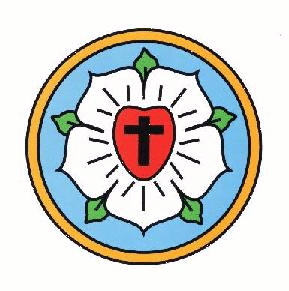 BEVEZETŐ Pedagógiai program jogszabályai, feltételei2011. évi CXC. Törvény a Nemzeti köznevelésről20/2012. (VIII.31.) EMMI rendelet a nevelési-oktatási intézmények működéséről és a köznevelési intézmények név használatáról20/2019 (VIII.30) EMMI rendelet45/2014 (X.27) EMMI rendelet326/2013(VIII.30) Korm. rendelet a pedagógusok előmeneteli rendszeréről és a közalkalmazottak jogállásáról szóló 1992. évi XXXIII. törvény köznevelési intézményekben történő végrehajtásáról (I. és II. fejezet)36/2009. (XII.23) OKM rendelet2005. évi VIII. törvény az egyház intézményeiről1.2. Földrajzi környezet és történelmi áttekintésA Rózsák terén álló, 1859-ben alapított protestáns árva egyesület, árvaházaként létesült épület a Rózsák tere 1. szám alatt áll. Az északi oldalon a templom homlokzatával szemben. A telket Pest városa adományozta 1864-ben, de az építkezésre csak 1876-ban került sor, Kolbenheyer Ferenc tervei alapján. Az adományozó levélben kikötötték, hogy ezen a telken mindig gyermeknevelésnek kell folynia. 1877-78-ban Preisz György és Kirschenbaum Keresztély kivitelezésében elkészült a 3 részre tagolt épület. A térrel párhuzamos főszárnyhoz szimmetrikusan 2 keskeny oldalszárny csatlakozik. A neoreneszánsz építkezési mód az alagsori részen vakolt, följebb téglaburkolatos.A tér északi részét önmagában meghatározó épület.1882-ben 2 emeletes toldalékkal bővítették, majd 1980-ban egy 3 emeletes toldalékot is kapott, mely az Izabella utca 1. szám alatt található. Ez a toldalék jelenleg a Fővárosi Pedagógiai Szakszolgálat Beszédvizsgálat Tanintézménye. Ezt az épületrészt az egyház nem kapta vissza, a kollégiummal közös udvaron osztozunk.Az épület eredetileg országos protestáns árvaházként működött. Közel 2000 árvát fogadtak be és neveltek fel, Brocskó Lajos igazgatás alatt. 1952-ben az árvaházat államosították, az árvákat vidéki otthonokban szórták szét, és kezdetben állami gyermekotthon, majd állami kollégium működött a helyén. 1994-ben az épületet visszakapta a Magyarországi Evangélikus Egyház, mely kollégiumként működött tovább. Elsősorban a fővárosi evangélikus gimnáziumok diákjait fogadja az intézmény, de országos beiskolázásával lehetősége van más iskolákba járó evangélikus diákok és ökumenikus szellemben más felekezetek diákjainak fogadására is.A kollégium 130 férőhelyes, 70 lány és 50 fiú férőhellyel rendelkezik. A diákok 2-6 ágyas szobákban vannak elhelyezve.  Intézményi alapadatokAz intézmény neve:	Evangélikus Középiskolai KollégiumAz intézmény fenntartója:	Magyarországi Evangélikus Egyház (1085 Budapest, Üllői út 85.) Az intézmény jogállása:	önállóan gazdálkodó jogi személyVezetője:	a kollégium igazgatójaOM. azonosítója:	039165Intézmény címe:	1077 Budapest, Rózsák tere 1.Telefon:	06-1-351-0522E-mail:	bpkoli.titkarsag@gmail.comAlapításának éve:	1994. Az intézmény típusa:	kollégiumAz intézmény alapfeladata:	kollégiumi ellátásAz intézmény munkarendje:	nappaliAz intézmény max. tanulói létszáma:	130 főBeiskolázási körzet:	országos1.4. HelyzetelemzésJelenleg a Magyarországi Evangélikus Egyház által fenntartott koedukált középiskolai kollégium maximális kihasználtsággal működik. A 130 fő 5 csoportban tevékenykedik, 5 + 1 nevelővel. Az igazgató és a gazdasági vezető irányítása alatt. A hitbéli nevelést egy fő intézményi lelkész segíti. A kollégium egységes világnézeti szempontokat meghatározva az evangélikus egyház szolgálatára törekszik. Állandó célja az evangélikus diákok létszámarányának növelése. 1.4.1. A Kollégium lakóinak megoszlása iskolák szerintA Kollégium lakói több mint 30 különböző iskolába járnak. Elsősorban a három budapesti evangélikus iskola tanulóit fogadjuk Deáktéri Evangélikus GimnáziumFasori Evangélikus GimnáziumSztehlo Gábor Evangélikus GimnáziumRajtuk kívül kollégiumunkban jellemzően a Bartók Béla Zeneművészeti Középiskola tanulói laknak nagy számban, a többi iskola összetétele változó. 1.4.2. A tanulók lakóhely szerinti megoszlásaMagyarországról bárhonnan beiskolázható a középiskolás tanuló. Az ország minden megyéjéből, több mint 70 településről érkeznek diákjaink, és néhányan a határon túlról is érkeznek hozzánk.1.4.3. Családi háttérTanulóink közel 20%-a hátrányos helyzetű településről, érkezik, de nem jellemzően hátrányos helyzetű családból.Tanulóink nagyjából 40% részesül nagycsaládos illetve hátrányos helyzetű családból érkezőként kedvezményben. Halmozottan hátrányos helyzetű tanulónk nincs, jellemzően nem is szokott lenni. A legnehezebb helyzetben a határon túlról érkező magyar ajkú tanulóink vannak. Esetükben a nehézkes ügyintézés mellett a hazautazás feltételeinek megteremtése is nehéz. jellemzően a kollégium tanulói között 10% alatti a létszámuk.1.4.4. A Kollégium tárgyi feltételeiA Kollégium épületében 44 lakószoba van. Egy 6 fős, két 5 fős, egy 4 fős kivételével mindegyik szoba 3 fő elhelyezésére alkalmas. Az alagsorban egy főzőkonyha és kiszolgáló helyiségei, a személyzeti öltöző, egy étkező és abból nyíló különterem, egy sportszoba, egy karbantartó műhely és a kazánház található. A földszinten az irodák, az orvosi szoba, egy vendégszoba, és egy több funkciójú előadóterem található, mely szolgálhat áhítat, csoportfoglalkozás, hangverseny és egyéb előadások céljára. Ebből a teremből nyílik a könyvtár és az ebből nyíló diák-önkormányzati iroda. A földszint elkülönülő részén található a fiú szint, ahol egy tanári szoba, egy vizesblokk, egy teakonyha és 10 fiúszoba, mely 50 fiú elszállásolására alkalmas. Az emeleten található egy tanári szoba, egy orvosi elkülönítő, egy teakonyha, két vizesblokk és 19 leányszoba, mely 70 lány elszállásolására alkalmas.A szobák mindegyike úgy van kialakítva, hogy tanulásra alkalmas legyen, ezrét nincs kifejezetten tanulószoba kialakítva, de az előadóterem kialakítása alkalmas a mindennapi vezetett szilencium  kialakítására.1.4.5. A tanulók rendelkezésére álló eszközökstúdió berendezés, hangszóró minden szobában, közösségi helységekben és az udvarontelevízió az előadóban  teakonyha minden szinten ping-pong asztalSzámítógépek, laptopokProjektorKondicionáló gépekDVD lejátszóudvaron használható sportszerek, labdák, kosárpalánk stb.hangszerek: zongora, gitár stb. Ezen kívül pályázatból kívánjuk beszerezni a következő berendezéseket:számítógépekaz idők során elhasználódott berendezési és felszerelési tárgyakat.1.4.6. A Kollégium gazdálkodásaA Kollégium költségvetése elsősorban a normatív állami támogatásra támaszkodik. Saját működési bevételi forrásaink vannak:társintézmények tanulóinak és dolgozóinak menzai étkeztetésevendégebéd kiszolgálásaszálláshely bérbeadásatermek bérbeadásA nagy értékű tárgyi eszközök beszerzéséhez és az épület felújításához szükséges fedezetet, lehetőségeink szerint, pályázati forrásokból igyekszünk biztosítani.A kollégium egyéni megállapodás alapján kiegészítő támogatást kap az EMMI-től.1.5. Személyi feltételekPedagógusok: Igazgató: 1 főKollégiumi nevelő tanár: 6 főNevelési, oktatási munkát segítő:Kollégiumi titkár: 1 főÁpoló: 1 főÜgyviteli dolgozókGazdasági vezető: 1 főGazdasági ügyintéző, pénztáros: 1 főTechnikai dolgozókPortás, telefonközpontos: 2 főÉlelmezésvezető: 1 főSzakács: 2 főKonyhai kisegítő: 4 főGépkocsivezető: 0,5 főKarbantartó: -Gondnok: -Takarító: -Az intézmény működésének rendszerét az intézmény szervezeti és működési szabályzatban határozza meg.1.6. Küldetés nyilatkozat„Igyekezz kipróbált emberként megállni Isten előtt, mint aki nem vall szégyent a munkájában, hanem helyesen fejtegeti az igazság igényét.” (2. Tim 2,15)Kollégiumunkban mindennapi munkánkat arra építjük, hogy a hozzánk vezérelt fiatalokat a felnőtt életre készítsük föl. Igyekszünk bemutatni azokat a keresztényi lehetőségeket, amelyek a Magyarországi Evangélikus Egyház és a Biblia tanításaival vezérlik a fiatalokat, a felnőtté válás útján. Kiemelten fontosnak tartjuk, hogy gyermekeink fejlődésében egész közösségünk részt vegyen, ne csak a pedagógusok, de a kollégium minden dolgozója. Munkánk szolgálat, fontos törekvésünk az az evangéliumi látásmód, hogy a fiataloknak megmutassuk Isten közelségét, és jó és rossz időben is fölvállaljuk akaratának megvalósítását. Kiemelten fontos, hogy munkánk Krisztus tanítása szerint szeretetben történjen: „Az én parancsolatom, hogy úgy szeressétek egymást, ahogy én szerettelek titeket. „ (JN15,12)Befogadásra is nevelünk, felismerve minden gyermekben Isten képmását. Feladatunknak tartjuk megtanítani, hogy megadjuk egymásnak az emberi méltóságnak kijáró tiszteletet és a Krisztusi szeretet szabadságát. Minden tőlünk telhetőt megteszünk azért, hogy egyetlen gyermeket se érhessen hátrányos megkülönböztetés nemzetiségi, nemi, vagy szociális helyzetéből adódóan.A kollégium történelme és az evangélikus hagyományok lehetőséget adnak számunkra a jelenben, hogy a hozzánk járó - krisztusi és a lutheri tanításokat nem ismerő - fiatalok számára utat mutassunk, lehetőségeket teremtsünk.A ránk bízott gyermekeket az Úr ajándékának tekintjük, hiszen a hétköznapokban is sokat halljuk, hogy a szülők azért választják kollégiumunkat, mert reménykednek a krisztusi gondolkodásból eredő nyugalomban, és szerető következetességben. Igyekszünk a személyiségük egészét fejleszteni, és a keresztény nevelési elveket vallva kiteljesíteni. Az evangélikus nevelés a teljes emberre irányul. Az önismeret, az önállóság, az önértékelés, az érzelmi, lelki és társas képességek fejlesztése kiemelt szerephez jut a csoportfoglalkozásokon, az áhítatokon, az egyéni törődéssel töltött órákon. Pedagógusként arra is figyelmet kell fordítani, hogy a gyermekek önálló életvezetését előkészítsük, így nagy hangsúlyt fektetünk a családi életre nevelésre, a szociális készségek fejlesztésére, a társas kapcsolatok ápolására, és a teremtett világ védelmére. 1.7. Intézményi ÖnértékelésA 20/2012 (VIII. 31.) EMMI rendelet 145. §. (1) alapján az intézmény önértékelés alapját képező saját elvárás rendszerét az Evangélikus Középiskolai Kollégium Önértékelési Szabályzata tartalmazza. A Pedagógiai Program jóváhagyása, hatályba lépésJelen Pedagógiai Program a fenntartó jóváhagyása után érvényes és határozatlan időre szól. Ezzel egyidejűleg hatályát veszti az intézmény előző Pedagógiai Programja.A pedagógiai program célja tartalmaAz érvényben lévő törvényeknek megfelelően alakítsuk ki azokat a pedagógiai eljárásokat, foglalkozásokat melyekkel a kollégium lakóinak nevelését a megfelelő irányban végezzük.Kollégiumunk nevelési céljait az a lutheri teológiai alapvetés határozza meg: Sola Fide, Sola Gratia, Sola Scriptura, Solus Christus. Ennek alapja, hogy Luther maga, a kegyelem hiányának ínységétől szenvedett, míg a páli levelekben fel nem fedezte a hit által való kegyelem üzenetét. Célunk, hogy minden nemzedéknek megmutathassuk, hogy a hit és a kegyelem által az írást ismerve Krisztusban élhetünk valódi közösségben.Célunk, hogy tanulóink a kollégiumi foglalkozások során a törvény által meghatározott területeken és módon bővítsék ismereteiket, gazdagítsák intellektusukat. Pedagógiai célok, feladatok:Az ország különböző pontjairól érkező diákok számára egyenlő esélyeket biztosítani a tanuláshoz.Az evangélikus gimnáziumok által feltöltött férőhelyeken felül az országból a fővárosba érkező, elsősorban evangélikus diákok számára férőhelyet biztosítani.A további fennmaradó férőhelyekre a főváros iskoláiból fogadni diákokat.Folyamatosan biztosítani a biztonságos ellátást, tehetséggondozást, felzárkóztatást.Az önálló életre nevelés során biztosítani a fontos kulcskompetenciák elsajátítását.Az egyház felé való nyitottság kialakításaAz evangélikus diákoknál az egyházhoz való tartozás erősítéseA hazaszeretet erősítése.Szabadidő hasznos eltöltése.Kortárs csoporttal való tudatos együttműködés.21. századi társadalmi és szocializációs elvárásoknak való megfelelés.ALAPELVEK A KOLLÉGIUMI NEVELÉS TERÜLETÉNA kollégiumi nevelés alapelvei értékei, célkitűzései (20/2012. EMMI 10.§ a.)Kollégiumunk elsődleges célja, hogy munkáját a Magyarországi Evangélikus Egyház szolgálatába állítsa. Elsősorban az evangélikus diákokat szeretnénk minél nagyobb arányban elérni, illetve a Budapesten működő evangélikus oktatási intézményekbe járó diákságnak kívánunk szolgálatába állni. Emellett nyitottak vagyunk az ökumené jegyében más felekezetek vagy akár egyházhon nem tartozók irányában is. Egyértelmű azonban, hogy kollégiumunkban alapvető elvárás az evangélikus egyház tanításainak elfogadása. Törekszünk, hogy a hozzánk vezérelt ifjakat keresztyéni nevelésben részesítsük, a kollégiumi élet minden színterén. Fontos a hétköznapi feladatokban megjelenő, a világképet keresztyéni irányban formáló működés, így a felebaráti szeretet, a testvériség a meghatározó erő. Emellett azokat az értékrendi elemeket hangsúlyozzuk, melyek pozitívan hatnak a fiatalok nevelésére. A szabályok következetes betartása egy kollégiumban elengedhetetlen, tudatos törekvésünk azonban, hogy az adott kereteken belül a diákok szabad akaratukon nyugvó döntéseket hozhassanak, és azok következményeivel – akár pozitív, akár negatív irányban szembesüljenek.Elengedhetetlen számunkra, hogy a hitéleti nevelés részeként a napi közös imádság, a heti közös áhítat és az iskolai valamint egyházi ünnepek templomi keretek között való rendezése része legyen a tanévnek.Fontos számunkra, hogy a diákokat segítsük személyiségük, jellemvonásaik megismerésében és kulcskompetenciáik fejlesztésében. A kamaszkor velejárójaként való testi és személyiségbeli változásaikról a mindennapos foglalkozásokon hallhatnak.Komoly kihívás az ország minden részéről érkező különböző iskolatípusokban tanuló diákoknál követni azokat a szociális különbségeket, amivel megérkeznek hozzánk, és kiemelt hangsúlyt kell fektetnünk az ebből eredő különbségek kiegyenlítésére. Ennek során nagy hangsúlyt fektetünk a családokkal való együttműködésre. Fontos feladatunk, hogy jelezzük a családoknak, hogy közös céljaink megvalósításához komoly szakmai segítséget tudunk nyújtani.Keresztyén, evangélikus intézményként feladatunk megteremteni az egyensúlyt a szabályok és a szabad akarat, a személyiség fejlődése és az egészséges korlátok felállítása között. Ehhez elengedhetetlen a családok segítsége és a diákok elfogadó gondolkodása, hogy elhiggyék, a szabályok nem ellenük, hanem értük jöttek létre. Meg kell tanulniuk a közösségi élet harmóniáját és ennek megteremtési lehetőségeit, valamint az egyén fejlődésének lehetőségeit közösségen belül, így a foglalkozások, a mindennapi élet és a rendezvények során elsajátítják és fejlesztik kulcskompetenciájukat. Alapvetésünk, hogy tanulóink ismerjék meg a Szentírást, a keresztyén világnézetet, a testvériség örömét. Fontos, ennek ismeretében, hogy megtanulják tisztelni nevelőiket, az intézmény felnőtt dolgozóit és egymást, az együttélés jegyében. Meg kell ismerniük az evangélikusság és az ökumené jegyében a többi egyház tanításait. Tematikus foglalkozásaink és csoportfoglalkozásaink keretében meg kell ismerniük Luther Márton életét, tanait jelentőségét. Meg kell teremtenünk  Alapértékeink:Az alapvető emberi és szabadságjogok, a gyermekeket megillető jogok érvényesítése.Demokratikus, humanista, keresztyén nemzeti és európai nevelési elvek alkalmazása.A tanulók iránti felelősség, bizalom, szeretet és tapintat légkörének megteremtése.Az alapvető erkölcsi normák betartása, és betartatása.Az egyéni és életkori sajátosságok figyelembevétele. Hátrányos helyzetű tanulók támogatása.A nemzeti etnikai kisebbségi azonosságtudat tiszteletben tartása.Építés a tanulók öntevékenységére, önszerveződő képességére.A szülőkkel és a kapcsolódó iskolákkal való konstruktív együttműködés.Az alapvető kulcskompetenciák kialakítása, ill. kialakulásuk elősegítése.anyanyelvi kommunikáció,idegen nyelvi kommunikáció,matematikai kompetencia,természettudományos kompetencia,digitális kompetencia,hatékony önálló tanulás,szociális és állampolgári kompetenciaesztétikai- művészeti tudatosság és kifejezőképességAz evangélikus önazonosság a Bibliában és az egyház történelmi hagyományaiban gyökerezik.Evangéliumi. Életünkkel, tetteinkkel és szavunkkal hirdetjük Jézus Krisztus életének, kereszthalálának és feltámadásának örömhírét. Tanúságot teszünk arról, hogy bűneink és hibáink ellenére Isten feltétel nélkül elfogadott bennünket: Jézus Krisztusért, puszta kegyelemből megbocsátotta minden vétkünket, igaznak tekintett bennünket és a megszentelődés útjára vezette lépteinket.Közösségi. Életünket az Egyház közösségében éljük, melynek középpontja a Szentháromság egy Isten köré szerveződő istentiszteletünk. Az evangélium hirdetése és a szentségek kiszolgáltatása egyszerre hivatásunk és létünk forrása.Szolgáló. Jézus Krisztus ugyanis a hit által szabaddá tett bennünket arra, hogy felebarátinkat szeressük és segítsük. Társadalmi szolgálatunk és a teremtésvédelem szerves részét képezi evangélikus önazonosságunknak.Hitvalló. Az evangélikus egyház vallja, hogy életének, tanításának és szolgálatának egyetlen forrása és mércéje az Ó- és Újszövetségből álló Szentírás, az ökumenikus hitvallásokat és az evangélikus hitvallási iratokat pedig Isten Igéjének megnyilvánulási formáinak tartja.Ökumenikus. Hitet teszünk az „egy, szent, egyetemes és apostoli Egyház” mellett és elkötelezzük magunkat, hogy tevékenyen szolgáljuk és előmozdítjuk a keresztény egységet, és közösen tanúskodunk Jézus Krisztus evangéliumáról. A keresztények közötti egységen munkálkodunk a teológiai képzés és kutatás, a párbeszéd és a közös programok eszközeivel.Elvárások a kollégiumban dolgozó nevelőtanárokkal szemben Legyen képes a nevelési folyamat megszervezésére, irányítására, ellenőrzésére, értékelésére, jártas a különböző pedagógiai eljárások alkalmazásában.Folyamatosan működjön együtt a tanuló közösséggel, a nevelőtestület vezetőivel, és tagjaival.Legyen képes a diákok helyzetének, személyiségének megismerésére, megértésére;Legyen képes a diákokkal őszinte, bizalmon alapuló viszony kialakítására.Legyen képes a konfliktusok eredményes kezelésére.Legyen igénye a kollégium alap dokumentumainak, munka és ütemtervének megismerésére és követésére Rendelkezzen stabil értékrenddel, fogadja el az evangélikus egyház tanításait, nevelési elveitLegyen harmonikus személyiség, törekedjen a tantestületbe való beilleszkedésreTudjon kreatív pedagógiai munkát végezniRendszeres önképzéssel, szervezett továbbképzéssel megújított, korszerű szakmai ismeretekkel rendelkezzen.Hivatali és magánéletében egyházához és a magyar hazához való hűségével, fedhetetlen életmódjával, vallásának gyakorlásával és rendezett családi életével mutasson példát tanítványainak és környezetének.Megfelelő empátiával rendelkezzen.A pedagógus joga és feladata a pedagógiai programmal kapcsolatbanA nevelőtestület tagjaként részt vegyen a kollégium pedagógiai programjának megalkotásában, elfogadásában és értékelésében.A tanulók életrendjének, tanulásának, szabadidejének, szervezése, pedagógiai elvei (20/2012.10.§b.)4.1. A tanulók élet és napirendjének kialakítása, alapelveiA kollégium sajátossága, hogy a diákok ide térnek haza délutánonként, nagyon fontos tehát, hogy napirendjük támogassa az iskolai formát, ahová járnak és ne terhelje további feladatokkal a diákokat. A napirend ennek megfelelően úgy kell, hogy kialakuljon, hogy a sokféle iskolába járó diák igényeinek megfeleljen. 4.1.1 Kötelező napirendi tevékenységi formákA szilencium alapelveiAz elsődleges feladat, hogy a napirendbe szervesen illeszkedő szilenciumi foglalkozás valós segítséget nyújtson a tanulók számára a tantárgyi követelmények teljesítésére.A szilenciumot kollégiumi nevelőtanár vezeti, aki minden esetben szaktanár is, így a tanulók nem csak a tanulásszervezés, hanem a szaktárgyi megsegítés kapcsán is fordulhatnak hozzá.Fontos kitétel, hogy a napirendben meghatározott szilenciumi idő a szó legszorosabb értelmében csendben teljen, így a szilencium idejére nem szervezhető más foglalkozás, és nem engedélyezhető hangszeres gyakorlás, vagy bármi más, ami a tanuláshoz szükséges csendet megzavarhatja. A szilencium minden diák számára kötelező.A napirendben a szilenciumon kívüli tanulás természetesen megengedett, ehhez a legmegfelelőbb körülményeket kell megteremteni.A tematikus csoportfoglalkozás alapelveiA tematikus csoportfoglalkozás a mindenkori Kollégiumi Alapprogramban kötelezően megfogalmazott tematikát követik. A csoportfoglalkozásokat a csoportvezetők tartják a csoportjuknak. Ezeknek a célja a tematikus ismeret átadáson és a szociális tanuláson túl a közösségformálás, a közösséghez tartozás megélése. Bizonyos témákban tömbösített formában jelenik meg a tematikus foglalkozás, hiszen nem csak egy-egy csoportnak, de minden kollégistának ismernie kell a hagyományokat, a családi életre nevelés kérdéseit, a függőségek kialakulásának megelőzési lehetőségeit, és a központi tematika sok meghatározott formáját. Ennek megfelelően jogszabályi megfeleléssel lehetőség van a tematikus foglalkozások tömbösítésére, ami azt jelenti, hogy a diákok egy közös csoportfoglalkozáson ismerkednek egy-egy témával, vagy egy-egy megemlékezés keretében ismerkednek a hagyományok ápolásával.Fontosnak tartjuk, hogy a tematika kötelezőségét betartva, kötetlenebb, a kollégiumi csoportok arculatához, összetételéhez igazodó foglalkozások keretében töltsék idejüket a csoportok és a csoportvezetők.Kiemelten fontos, hogy az alapprogramban meghatározott témákat hassa át az evangélium és minden esetben tudjunk beszélgetni a keresztyénség és a lutheri gondolatok jelenlétérőlA tematikus csoportfoglalkozások kötelezőek a diákok számára.Szakkörök alapelveiA szakkörök szabadon választható foglalkozások, melyek elsősorban a diákok érdeklődési körének megfelelően szerveződnek. Fontos, hogy ezek a foglakozások nem kötelezők, mégis ajánlott a tanulók számára az ezeken való részvétel, hiszen az iskolai tanórák és a napi tanulás mellett ezek az alkalmak strukturálják a kollégiumban töltött szabadidős tevékenységeket. Minden évben igyekszünk széleskörű kínálatot nyújtani, amiben az énekkar, a sport és a kézműves tevékenység, mint rekreációs lehetőség jelenik meg, de lehetőség van az érettségi tárgyakból és idegen nyelvből a tehetséggondozó foglalkozások látogatására is. (matematika, történelem, magyar, angol) A szakköri összetétel évente változik, újraszerveződik az érdeklődő diákok számától függően. A szakkörök térítésmentesen vehetőek igénybe.Egyéb tevékenységi formák alapelvei A kollégiumi élet sajátossága, hogy olyan tevékenységi formákat kínáljon, ami az iskolai felkészülés biztosítása mellett struktúrálja a szabadidőt és utat mutasson annak hasznos eltöltésére. A kötelező tevékenységi formák, mint a tematikus csoportfoglalkozások, a csoportvezetői foglalkozások, a szakkörök és a szilencium kereteket biztosítanak a megfelelő napirend kialakításához. Emellett a kollégium feladata, hogy biztosítson lehetőséget a kötetlen, a feltöltődésre, rekreációra alkalmas szabadidőre is.Ehhez folyamatosan, szabadon választott szabadidős foglalkozásokat kínálunk nekik, mint a múzeumok látogatása, a szervezett futókör, tematikus séták, önkéntes munkalehetőségek.Lehetőség van a kollégiumban egyéni megsegítésre illetve tehetséggondozásra is, amit a diákok a nevelőtanárokkal egyeztetve vehetnek igénybe. Az egyéb tevékenységi formák térítésmentesen állnak a kollégisták rendelkezésére. Ha a szervezett foglalkozásnak anyagi vonzata van, azt előre egyeztetjük, és igény szerint támogatjuk. (pl. múzeumbelépő, színházjegy, mozijegy, utazási költség)Fontosnak tartjuk a Magyarországi Evangélikus Egyház által biztosított szabadidős és edukációs lehetőségek kihasználását, így lehetőség szerint igyekszünk részt venni a szervezett ifjúsági programokon, fesztiválokon, táborokban, továbbképzéseken. A teljeskörű egészségfejlesztéssel összefüggő feladatok (20/2012. EMMI 10.§c)Az egészségfejlesztési program irányelveiAz Egészségügyi Világszervezet 1998-as közgyűlésén elfogadott nyilatkozat alapján a jó egészségi állapot az egyik alapvető emberi jog.
Egészségi állapotunkat elsődlegesen mindennapi döntéseink, közvetlen környezetünk, a család, az iskola, a munkahely, a lakóhely határozzák meg. A kollégium sajátos helyzete, hogy a diákok életében egyszerre a közvetlen környezet a lakóhely és a család szerepét is betölti. Fontos, hogy az egészség nem csak egy kórállapot hiánya, hanem a jóllét vagy jó közérzet állapotát is jelenti. A kollégiumnak erre az állapotra kell rámutatnia és törekednie kell ennek elérését.A kollégiumi egészségfejlesztés céljaAz egészségfejlesztés célja, hogy képessé tegye a kollégistákat arra, hogy egyre növekvő kontrollt szerezzenek saját egészségük felett, többet törődjenek az egészségükkel és rendelkezzenek a szükséges információkkal és lehetőségekkel. Ennek érdekében a kollégium a tematikus csoportfoglalkozásban kijelölteken felül, állandó egészségügyi edukációt nyújt a diákoknak a kollégiumban elhelyezett hirdető táblákon, és ismeretterjesztő előadásokat, programokat, testedző foglalkozásokat szervez ennek érdekében. Így teljesül az az elvárás, hogy minden gyermek részesüljön testi-lelki jóllététét és egészségét fejlesztő tevékenységekben. A kollégiumnak speciális nevelési feladatából adódóan hangsúlyt kell helyezni arra, hogy a kedvezőtlen egészségmagatartás összefügg a szocializációs folyamat zavaraival. Így fontos már itt rámutatni arra, hogy ez hogyan hat az együttélés szabályaira, és a kialakult, valamint a rossz szokásokat toleráló szociokulturális háttér hogyan befolyásolja az egyén helyét a kortárs csoportban.Feladatok, szükséges akciók tevékenységek:Pedagógusok felkészítése és továbbképzése Iskola-egészségügyi szolgálat és a tanárok közötti együttműködés.A mindennapos egészségfejlesztő testmozgás megvalósítása minden gyermek számáraTeljes körű egészségfejlesztéssel összefüggő feladataink tananyagok beépítése az kollégiumi foglalkozások témájábaA Házirendben előírt egészséges életmódra vonatkozó intézményi szabályok betartása kötelező érvényű. Gyermekjóléti szolgálattal, valamint a gyermekvédelmi rendszerhez kapcsolódó feladatot ellátó más személyekkel, intézményekkel és hatóságokkal való együttműködés.Automatából, vagy a kollégium által szervezett belső és külső helyszíneken szervezett rendezvényeken alkohol, dohánytermék és egyéb egészségre ártalmas árucikk nem árusítható. Csak az előírásoknak megfelelő árukínálattal lehet működni. 5.4. Egészséges étkeztetés alapelveiA kollégium főzőkonyhájában a közétkeztetési szabályok betartásával egészséges alapanyagok felhasználásával, tápláló ételekkel várjuk a gyermekeket.A napi három étkezés összeállítása során a megfelelő korosztály táplálkozási igényeinek megfelelő tápanyagok kerülnek összeállításra.Minden nap, minden kollégista korlátlanul juthat gyümölcshöz a kollégium konyháján.  
 Egészségnevelési és környezeti nevelési elvek, programok, tevékenységek     
 (20/2012.EMMI 10.§k.)A test és a lélek harmóniájának megteremtése, „kívánom, hogy mindenben olyan jó dolgod legyen, és olyan egészséges légy, amilyen jó dolga van a lelkednek.” János 3. leveleA test és a lélek harmóniájának harmóniáját elsősorban az egészséges életvitel kialakításával valósítjuk meg. Ennek része az életmód, az egészséges táplálkozás és sport lehetőségeinek megismertetése és lehetőségének megtemetése, de része, hogy a káros szenvedélyek kialakulását megelőzzük, a feszültség levezetés egészséges formáit bemutassuk a diákoknak.Arra is hangsúlyt fektetünk, hogy a kollégisták lássák, a Biblia is alapot teremt a test edzésére, az egészséges fizikai lét megőrzésére, megteremtésére.6.2.    A környezeti nevelési elveinkben igyekszünk követni az ökológiai lábnyomcsökkentés 
     elvét.Kollégiumunkban korábban energetikai korszerűsítés történt, de mindennapi életünkben ez nem elég a tudatos környezeti neveléshez.A diákok lakószobáiban és a kollégium egészében igyekszünk megvalósítani a szelektív hulladékgyűjtés, és horizontálisan a hulladék csökkentését. Igyekszünk programszerűen törekedni az ivóvíz védelmére, és a lehető legkisebb környezetterhelésre törekszünk. Ennek megfelelően a vizesblokkokban tájékoztató, edukációs felhívásokat helyeztünk el, és foglalkozások keretében tanítjuk a zero waste, vagyis a szemét mentes élet alapelveit. A tanulók fejlődését, tehetséggondozását, felzárkóztatását, pályaválasztását, az önálló életkezdést elősegítő tevékenység elvei (20/2012 EMMI 10§d, f)7.1. A kollégisták tudásának gazdagítása, személyiségének fejlesztéseA kollégisták szaktárgyi ismereteiket az iskolákban szerzik. Fejlődésüket a személyiségüknek és felkészültségüknek megfelelően egyéni és csoportos felzárkózatás vagy tehetséggondozás keretében tudjuk biztosítani. Elsődleges feladatunk a minőségi tanulmányi munka megkövetelése, a tanulási kedv és tudásvágy felébresztése. Emellett fontos az önismereti és önfejlesztési technikák megismerése, fejlesztése.7.1.1. A tehetséggondozás szakköri keretben és egyéni felkészítés során történik, egyénre szabott haladási metódussal. Mivel a diákok a tanulmányi és művészeti versenyek nagy részében a partneriskolák színeiben indulnak el, a mi tehetségfejlesztő munkánk ennek támogatása, továbbfejlesztése, illetve a szabadidő strukturált megszervezésének elsődleges formája. 7.1.2. A felzárkóztató foglalkozások egyénre szabottak, térítésmentesen igénybe vehetők, így biztosítják az esélyegyenlőséget és a hátrányos helyzetű tanulók felzárkóztatási lehetőségeit is. 7.1.3. A pályaválasztás fontos része a középiskolás korosztálynak. A kollégiumnak itt nagyon fontos szerepe van, hiszen a partneriskolák saját arculatuknak megfelelő pályaválasztási lehetőségeket kínálnak a diákok számára, azonban a kollégiumban szélesebb körben lehet biztosítani a különböző területek kínálta lehetőségek bemutatását. Ezt az egyházi fenntartás is árnyalja, hiszen foglalkozásaink során a világi lehetőségek mellett megismerhetik a diakónia, egyházzenei, teológiai szolgálati lehetőségeket és pályákat is. A kollégiumi alapprogram szerves része a pályaválasztási tanácsadás, ezért gyakran tartunk pályaválasztással kapcsolatos foglalkozásokat külső előadókkal, akik egy-egy pályát mutatnak be a diákoknak.7.1.4. Az önálló életre nevelés a kollégium egészét áthatja. Ezt nem lehet foglalkozási keretek között elsajátítani, hiszen az egyén felelőssége határozza meg az önálló életvitel sikerességét. A diákok napirendje és annak betartása jó szokások kialakítását ösztönzi. Rendszeressége, szabályozottsága arra készteti a fiatalokat, hogy jól követhető, átlátható életvitelt folytassanak, ahol elkülönül a kötelesség, és a lehetőség ideje. Az iskolai elfoglaltságon túl rendszeresen egyforma időben tanulnak, vacsoráznak, mehetnek kimenőre.A napirend mellett tudniuk kell szabályozniuk a kimenőre, szabadidőre fordítható idejüket, meg kell tanulniuk az időt beosztani. Emellett a beszokatási időszak után ösztönözzük őket az önálló utazásra, a tömegközlekedési eszközök használatára és az önálló ügyintézés mihamarabbi elsajátítására. Foglalkozások és témahetek keretében a pénzkezelésben, háztartási gazdálkodás elsajátításában segítjük őket.7.1.5. A társadalmi beilleszkedést segítő foglalkozásink alapvetően két részre oszthatók. Az egyik mindenki számára általánosan megjelenik a csoportfoglalkozásokon. Ezek az egyéni higiéniára, a társas kapcsolatokra, a személyiség fejlesztésére, a családi életre és a közösségi életre nevelnek.A foglalkozások másik része egyéni vagy kiscsoportos foglakozások szintjén jelenik meg és reflektál valamilyen felmerülő beilleszkedési problémára, mint a konfliktuskezelés, az együttélési szabályok elfogadása, vagy akár az eltérő szociokulturális háttér okozta különbségekbőlA Diákönkormányzat működése A Diákönkormányzat kollégiumunkban egy erős, önálló testület. Fontos, hogy a demokratikus joggyakorlás biztosítva legyen számukra és ne beleszólásuk lehessen döntésekbe. Az érdekek érvényestésére valós lehetőségük van, hiszen ők itt „itthon vannak”.Fontos, a hozzászólás, véleményezés joga mellett a közös élet alakítói is lehessenek, véleményüket ne csak elmondhassák, hanem kritikai gondolkodásuk fejlődéseként tekinthessenek folyamatra. Fontos, hogy a diákönkormányzat vezetőségének tagjai megtanulhassák a vezetői feladatokhoz szükséges folyamat előkészítési, tárgyalási és döntéshozatali folyamatokat, valamint tudjanak a közösség számára megfelelő módon, felelősen gondolkodni.A kollégium mindenkori vezetésének gondoskodnia kell arról, hogy ezek a felelősséget vállaló diákok folyamatosan támogatást kaphassanak képzések, személyiségfejlesztés szempontjából, hogy megfelelően tudják képviselni a felnőttek felé társaikat, és a diákság felé a felnőtt társadalom döntéseit.     A kollégium közösségi élet fejlesztésének módszerei, eszközei a művelődési és sportolási tevékenység szervezésnek elvei (20/2012 EMMI 10 §. g.)A kollégium színtere legfőképp a közösség. A legkomolyabb feltétel és elvárás, hogy a kollégium tanítsa meg a diákokat az együttélés alapvető szabályaira, a harmonikus társas kapcsolatok kialakítására és megélésére, a szociális és állampolgári kompetenciák kialakítása. Célja és legfőbb alapelve a közösséghez való tartozás, a közösségért vállalt felelősség érzésének kialakítása.Fontos, hogy ez a szocializációs folyamat életkorilag elfogadható és elvárt szintjét tükrözze. 8.1. Fejlesztésének módszereiElsősorban a csoportfoglalkozások keretében kialakuló közösségi érzés megteremtése a legfőbb módszer. A kollégiumi közösség megélésének és tudatosításának a közös alkalmak, az áhítatok, diákközgyűlések, közös ünnepek, megemlékezések adnak teret.A szobaközösségek önszerveződő módon alakulnak és fejlődnek, azonban ezek felett a csoportvezetők folyamatos kontrollt gyakorolnak, hiszen ezeknek a folyamatoknak pozitívnak kell maradnia és nem szabad túlterhelnie a gyerekeket.A közösségi élet legfőbb és legtermészetesebb szervezői azok az alkalmak, amiket a diákok maguk szerveznek ez a kollégiumban:gólyahétfarsangEzekhez csatlakoznak a tanári szervezés alatt történő, de diákok részvételével zajló események:nemzeti ünnepek, megemlékezésekjótékonysági fellépések, hangversenyekIlletve a nem diákok részvételével zajló, de az egész közösséget érintő események:tanévnyitóballagástanévzáróEgyházi alkalmakhoz kapcsolódó istentiszteletek (karácsony, húsvét, pünkösd)8.2. A művelődés színtereiA művelődés elsődleges színtere a kollégium könyvtára, mely a tanuláshoz szükséges alapműveken kívül szépirodalmi és ifjúsági irodalmi köteteket is kínál a diákok számára.Minden évben a bejövő diákokkal meglátogatják az Evangélikus Múzeumot a csoportvezetők, de Budapest számos múzeuma közül többet is látogatnak rendszeresen.A zenei művelődés a sajátos összetétel miatt adott, hiszen sok diák zeneművészeti képzésben tanul, így a zene fontos része a kollégium hétköznapjainak. A házi koncertek, nyilvános koncertek és koncertlátogatások folyamatosak.Az áhítatok alatti zenei szolgálat is mindig nagyon magas szintű, több hangszerrel kísért közösségi és szólóének.A közelben lévő színházakba szervezünk színházi látogatásokat.8.3. A sporttevékenység szervezésének lehetőségeiA kollégium önálló tornaszobával biztosítja napi testmozgást, amit a diákok ki is használnak. Rendszeres az asztalitenisz foglalkozás, aminek bajnoksága is van minden évben. Jó időben a kollégium udvarán körülkerített labdarúgásra és a kosárlabdázásra alkalmas pálya áll a diákok rendelkezésére.A koli-team egy folyamatosan újraszerveződőd futóklub, mely tanári vezetéssel egész évben szervezi a futóedzéseket és versenyeken is képviseli a kollégiumotSzakköri foglalkozás keretében heti labdajáték edzés is szerveződik, melynek csapata alkalmanként egyházi versenyeken is megméreti magát.A gyermek és ifjúságvédelemmel összefüggő tevékenységek (20/2012.EMMI 10§h.)Kollégiumunk gyermek- és ifjúságvédelmi tevékenységének alapelvét a Magyar Köztársaság jogrendje által előírt „A Gyermekek Jogairól Szóló Egyezmény”- ben foglaltak határozzák meg.
Az 1997. évi XXXI. tv. a gyermekek védelméről és gyámügyi igazgatásról, valamint megfogalmazzák a hátrányos megkülönböztetés, a zaklatás, megalázás, megfélemlítés a jogellenes elkülönítés fogalmát, illetve a törvények meghatározzák a kollégium gyermek- és ifjúságvédelemmel kapcsolatos feladatait. Célunk: A gyermekvédelmi „jelzőrendszer” szerepének betöltése, azaz a veszélyeztetettség kialakulásának megelőzése, a gyerekek hátrányos helyzetének csökkentése, illetve a veszélyeztetett helyzet megszüntetésében a segítségnyújtás és a szakemberekkel való együttműködés.
A kollégiumban kijelölt ifjúságvédelmi felelős nincs, mivel a csoportvezetők ellátják a kollégiumban esedékes gyermek és ifjúságvédelmi feladatokat, illetve működtetik a jelzőrendszert. A kollégiumban a Bischitz Johanna Integrált Humán Szolgáltató Központ Család- és Gyermekjóléti Központ munkatársa teljesít gyermekvédelmi szolgálatot és látja el az ezzel járó feladatokat. Heti fogadóórája keretében találkozik a diákokkal, szülőkkel, pedagógusokkal. Folyamatosan konzultál az egészségügyi szolgálatot ellátó ápolóval. Munkakörében egészségvédelmi, gyermek és ifjúságvédelmi ismeretterjesztő előadásokat szervez.A gyermek- és ifjúságvédelemmel kapcsolatos feladatoka tanulók fejlődését veszélyeztető okok feltárásaa tanulókat érő káros hatások megelőzése és ellensúlyozása pedagógiai eszközökkelismerni a veszélyeztetett helyzetű, a hátrányos helyzetű, a beilleszkedési, magatartási, tanulási nehézségekkel küzdő tanulókattájékoztatni a szülőket, tanulókat, hogy hogyan tudják problémáikat orvosolni, milyen gyermekvédelmi feladatokat ellátó intézményeket kereshetnek fel problémáikkalegészségvédő, mentálhigiéniás és szenvedélybetegség megelőző programokat kell szerveznianyagi problémáik esetén támogatást és különböző természetbeni juttatásokat kell részükre biztosítanifigyelemmel kell kísérni pályaválasztásukat, továbbtanulásukatszükség esetén védő-óvóintézkedéseket kell tenni a tanulók érdekébena pedagógusok a megszerzett információt bizalmasan kötelesek megőrizni, a törvényi előírásoknak megfelelően felhasználnifolyamatos kapcsolatot tartunk az alábbi intézményekkel, hatóságokkal:
- Család és Gyermekjóléti Központ 
- Nevelési Tanácsadó
- Rendőrség
- Gyámügy
A gyermek- és ifjúságvédelmi felelős feladatai:a tanulók tájékoztatása a tőle igényelhető segítségekrőlgyermekbántalmazás vagy egyéb veszélyeztető tényező megléte esetén értesíteni a család és gyermekjóléti szolgálatotrészvétel az esetmegbeszéléseken a szakemberekkel együttanyagi veszélyeztetettség esetén gyermekvédelmi támogatás megállapításának kezdeményezéseA gyermek- és ifjúságvédelmi eszközök, lehetőségek:lelki gondozásszemélyes elbeszélgetésekszenvedélybetegségek megelőzésére csoportvezetői foglalkozások tartásaalkalmankénti kollégiumi szintű támogatási akciók szervezése a DÖK-kelA kollégium hagyományai és továbbfejlesztésének terve (20/2012.EMMI 10.§i)A kollégium hagyományai alapvetően az evangélikus fenntartása épülnek. az ehhez tartozó egyházi ünnepek és liturgikus keretbe helyezett templomban tartott kollégiumi ünnepségek keretezik a hagyományápolás alapját. TávlatadásA kollégium épülete, struktúrája megfelel a kollégiumi lét elvárásainak, ugyanakkor élemedett kora miatt vigyázni kell rá, és folyamatosan karban kell tartani. Fontos az állandó fejlesztés, korszerűsödés, hogy az evangélikus intézményhálózat teljes jogú tagja lehessen a kollégium.Folyamatos célkitűzés az evangélikus testvérintézményekből érkező tanulók számárnak folyamatos emelése.      A legfontosabb távlati cél jelenleg, hogy a kollégium épületének átalakításával lehetőség nyíljon több közösségi helység létrehozására.Az iskolával, szülővel való kapcsolattartás formái, szabályai (20/2012. EMMI 10.§j)A pedagógiai programunkat a szülőkkel, mint Kollégium használókkal egyetértésben törekedjünk megvalósítani.A szülőkkel való együttműködés eredményeképpen a tanulói személyiség pozitív irányba változzon, a gyerek érdekében történjen.A nevelőmunka hatékonyságának segítése.Kapcsolatteremtés Kollégium-szülő, szülő-szülő között.A szülő bekapcsolódási lehetőségei a Kollégium közéletébeA szülő, mint szolgálatunk igénybevevője. A szülő, mint a tanulási, nevelési folyamat segítője.A szülő, mint a kollégiumi közélet szereplője.A szülői kapcsolattartás formáiSzülői értekezleteken;egyéni fogadóóránaz SZMK ülésein;napi kapcsolattartás, sürgős esetekben telefonon;családlátogatás (ha ezt a körülmények megkívánják);elektronikus levelezéssel;postai papír alapú levelezéssel.Kapcsolattartás az iskolákkalIgény szerint az intézmények nevelési értekezletein való részvétel.Az intézmények rendezvényein való minél szélesebb körű képviselet.Személyes látogatások az intézményekben (óralátogatások, foglalkozások látogatása).Többoldalú beszélgetések (osztályfőnök, szaktanár- csoportvezető- tanuló-szülő).Napi kapcsolatteremtés telefon útján (intézményvezetők, csoportvezetők- osztályfőnök szaktanár).Ellenőrzőbe való beírás alapján.Elektronikus levelezésselA partneriskola igazolás útjánA keresztyén értékrend kialakítása, (20/2012 EMM 10 §. l.)„Ki milyen lelki ajándékot kapott, azzal szolgáljatok egymásnak, mint Isten sokféle kegyelmének jó sáfárai”(1Pt 4,10)Fontos, hogy kollégiumunk működésében a Solus Cristus elve érezhetően érvényesüljön. A lutheri tanítások ne csak elvekben, hanem a mindennapok szintén is megjelenjenek, ugyanakkor ragaszkodjunk az ökumené jegyében a szabad vallásgyakorlás a gondolkodás kereteinek megteremtésében.  Heti rendszerességű áhítati alkalmaink lelkész vezetésével történnek, itt az evangélikus énekhagyományok mellett a mindenki számára egyformán érvényes igei alapokkal ismerkedek meg a fiatalok.A templomi liturgikus keretbe ültetett iskolai ünnepségek pedig tudatosan segítik a keresztyén és világi hagyományok összehangolását.Ezek mellett a hétköznapokban a kölcsönös tisztelet és felebaráti szeretet jellemzi a kollégium dolgozóit, akik hiteles példával adják ezt át a gyermekeknek.Intézményi önértékelés /20/2012.(VIII 31.) EMMI rendelet 145. §. (1)Az intézményi önértékelés alapját képező saját egyedi elvárás-rendszerünket az Evangélikus Középiskolai Kollégium Önértékelési Szabályzata tartalmazza, az adott éves intézményi terv elválaszthatatlan hozzácsatolásával              III. A kollégium helyi tanterve                                       alapelvekKollégiumi foglalkozások keretterve és az e foglalkozások keret programterve.A 1. számú táblázatban megjelölt témakörök és foglalkozások.Heti tizennégy órában köteles részt venni felkészítő foglalkozáson. (4.2.2.)Kötelezően választott tevékenyég. (4.2.3.)Szabadon választható tevékenység. (4.2.2.)A pedagógiai programnak megfelelő éves tanulói foglalkozási terv alapján kell megszervezni. Az éves tanulói foglalkozási terv kollégiumi csoportonként tartalmazza a kötelező foglalkozásokat, továbbá a kollégium egészére a kötelezően választható és az előre tervezhető szabadon választott foglalkozásokat. Minden tanév negyedik hetére fel kell mérnie, hogy a tanévben hány tanuló, milyen kötelezően választott, illetve szabadon választható foglalkozáson kíván részt venni.Az éves tanulói foglalkozási tervet a kollégium igazgatója és munkaközösség vezetője készíti el, és a nevelőtestület fogadja el. A kötelező foglalkozásokra vonatkozóan a tanév megkezdéséig, a választható foglalkozásokra vonatkozóan legkésőbb az adott tanév szeptember 30-ig. Az éves munkatervet – az elfogadást követő három munkanapon belül- a helyben szokásos módon közzé kell tenni. A tanulók a közzétételtől számított hét munkanapon belül jelenthetik be – írásban- a kollégium vezetőjének, hogy melyik kötelezően választott, illetve szabadon választható foglalkozáson kívánnak részt venni.2. A csoportfoglalkozások órakeretei1. sz. táblázat:A kollégium és a városi környezet kínálataA Kollégium kínálataének tanulásénekkarkönyvtáregyházi alkalmak (adventi, imaheti, nagy heti és reformációs sorozatok)egyéni beszélgetésekséták a városban és a természetbenközös környezet és udvarrendezéssportfoglalkozások (foci, kosárlabda, ping-pong, konditerem)közéleti beszélgetések, előadások különböző témakörbenkorrepetálások (magyar nyelv és irodalom, történelem, angol nyelv, orosz nyelv, biológia, könyvtár, hittan)önismeret pályaorientációéletmód, életvitel, háztartási ismeretekA kollégisták kötelezően választott elfoglaltságaiszilencium 12 óra/héténektanulás ½ óra/hétáhítat ½ óra /hétcsoportfoglalkozás 1 óra/hétszakkörök Szabadon választott elfoglaltságokA szabadon választható foglalkozások felsorolt kínálatból a kollégistáknak még egy heti rendszerességgel végzett tevékenységet kell választaniuk a tanév elején melyet tanév végéig folytatniuk, kell.A városi környezet kínálata:múzeumokszínházi előadásokkoncertekmozivárosi rendezvényekPedagógiai tevékenységrendszer szerkezete2.sz. táblázatKötelező óraszámkeretében ellátott órák száma hetenkéntKötelező órán belül ellátandó:Reggel                                               Éjszaka                                              Összesen5x2=10 óra/hét                                  5x7x2=70 óra/hét                              90 óra/hétA kollégiumi csoportfoglalkozások témáiA kollégiumi nevelésben a foglalkozások célja a kollégisták személyiségének, keresztyén erkölcsi, esztétikai ismereteinek, jellemének, önismeretének, önbizalmának, felelősségvállalásának, közösségi szellemiségének megalapozása, illetve fejlesztése.A kollégiumi foglalkozások a keresztyéni szellemben történő közösségi kapcsolatok kialakítására, a szociális képességek fejlesztésére, az egyéni tanulási módszerek elsajátítására, a helyes életviteli szokások kialakítására, a tágabb természeti, társadalmi környezetért érzett felelősségre nevelnek.A kollégiumi együttélésben, a foglalkozásokon és tevékenységekben a kollégisták megtapasztalhatják a másik ember elfogadásának, segítésének és megbecsülésének a fontosságát. Megélhetik az értékek mentén kialakult közösséghez való tartozás biztonságát, mélyíthetik a természeti, történelmi és kulturális örökségünk megbecsülését. Nyitottabbá és elfogadóbbá válnak a hazai nemzetiségek és más népek kultúrája iránt. Felkészülnek a közéleti szereplésre, egyéni és közösségi érdekeik és értékrendjük képviseletére.A foglalkozások olyan kompetenciákat is fejlesztenek, melyek révén a tanulókban kialakul az alkalmazkodóképesség, a tolerancia, a konfliktuskezelő képesség.A kollégiumi foglalkozások kiegészítik az iskolák nevelő-oktató munkáját. A középiskolai szakaszban a gyülekezeti élethez, a pályaválasztáshoz, a továbbtanuláshoz, a munkavállalói szerephez, a szakközépiskolában az ágazathoz tartozó szakképesítések megszerzéséhez szükséges képességek, készségek, attitűdök együttes fejlesztése a cél.A csoportfoglalkozások keretprogramja nevelési területenként, az adott témakör legfontosabb tartalmi elemei alapján határozza meg a kollégiumi nevelés-oktatás pedagógiai tartalmát. A kollégiumi nevelés és oktatás a Nat. kiemelt fejlesztési feladatain keresztül kapcsolódik az iskolai tantervi szabályozáshoz.14.1. A tanulás tanításaA kollégium a foglalkozások és a tevékenységek során támogatást nyújt abban, hogy a tanulók eredményesen fejezzék be választott iskolájukat.Nagy jelentősége van az egyénre szabott tanulási módszerek elsajátításának, ezzel segítve az iskolai órákra való felkészülést, a jó eredmények elérését, a hátránnyal küzdők felzárkóztatását, a gyermekek tehetségének kibontakoztatását.A tanulás tanítása, az ismeretszerzést és hasznosítást elősegítő beállítódások kialakítása nagymértékben hatással lesz egész felnőtt életükre, és elősegíti helytállásukat a munka világában.Fejlesztési követelmények, 5-8. évfolyam- Ismerje meg - és előbb pedagógus segítséggel, majd önállóan alkalmazza - a kollégiumi tanulás folyamatában használatos, az életkori sajátosságokhoz igazodó, egyénre, csoportra szabott, hatékony tanulási eljárásokat, módszereket.- Tudja szervezni idejét, tevékenységeit.- Alakuljon ki megfelelő szövegértő olvasás, sajátítsa el az iskolai követelmények teljesítésére felkészítő tanulási technikákat.- Legyen képes a tanultakról rövid tartalmi ismertetést készíteni, és erről szóban vagy írásban beszámolni.Fejlesztési követelmények, 9-14. évfolyam- Sajátítsa el és legyen képes alkalmazni a hatékony tanulási technikákat.- A tanuló - pedagógus segítségével - legyen képes a számára legalkalmasabb módszereket kiválasztani.- Tudjon szelektálni a megszerzett ismeretek, információk között.- Alkalmazza a tanulást segítő hagyományos és modern eszközöket, használja a könyvtárat, és a feladatai megoldásához megfelelően tudja kiválasztani a szükséges szakirodalmakat.- Legyen képes elemezni, értelmezni, rendszerezni a megszerzett ismereteket.Programterv14.2.	Az erkölcsi nevelésA kollégium életét minden pillanatban a SOLUS CHRISTUS elve szervezi.Az Evangélikus Középiskolai Kollégiumban Luther tanításait követve, a Magyarországi Evangélikus Egyház fenntartói elvárásait figyelembe véve, ökumenikus szellemben keresztyén nevelést biztosítunk. Heti áhítatunk keretében évente egy-egy alkalommal az ökumenikus igeszolgálat felekezetenként megjelenik. A heti áhítatok során az evangélikus lelkész bibliai igék felolvasása után részletesen kifejtik annak tartalmát és a mindennapi életben történő alkalmazását. Jézus Krisztus tanítását és életét állítják a tanulók elé példaképpen, mely meghatározó az embertársaikhoz való viszonyulás, a társadalomba való beilleszkedés és az erkölcsi viselkedési normák betartása folyamán.A keresztyén erkölcsi nevelés eszköze az egyházi ünnepekre való készülés, maga az ünneplés, a közösségi élmények, valamint az épület dekorációja is.Lényeges, hogy az erkölcsi nevelés a napi élet gyakorlatából, tapasztalataiból vegyen példákat, egyben készítsen fel az elkerülhetetlen értékkonfliktusokra és azok kezelésére.A kamasz fiatalok esetében különösen jelentős, hogy segítsen számukra választ találni erkölcsi kérdéseikre, az esetleges problémáikra. Az erkölcsi nevelés nagy hatással van a közösség és az egyén életére egyaránt.Fejlesztési követelmények, 5-8. évfolyam- Ismerje a keresztyén erkölcs fogalmát és szerepét az emberi együttélésben.- Legyen tisztában az erkölcsi felelősség fontosságával.- Képes legyen az életkornak megfelelő erkölcsi választásokra.Fejlesztési követelmények, 9-14. évfolyam- Lássa be az erkölcsi felelősség fontosságát.- Gyakorlati és iskolai tapasztalatai, ismeretei révén ismerje fel a morális helytállás      jelentőségét.- Képes legyen megfelelő erkölcsi választásokra.- Ismerje Luther Márton életétProgramtervNemzeti öntudat, hazafias nevelésA kollégiumi foglalkozások lehetőséget biztosítanak arra, hogy a tanulók elsajátítsák azokat az ismereteket, gyakorolják azokat az egyéni és közösségi tevékenységeket, amelyek megalapozzák a szülőföld, a haza és népei megismerését, megbecsülését. Ennek révén kialakul bennük a szűkebb és tágabb közösséghez való tartozás, a hazaszeretet érzése.Fejlesztési követelmények, 5-8. évfolyam- Ismerje nemzeti kultúránk értékeit, hagyományainkat.- Váljon nyitottá más népek kultúrája iránt, ismerje meg, hogy Magyarországon milyen nemzetiségek élnek.- Életkorának megfelelő szinten ismerje az ország és a magyarság nemzeti szimbólumait.- Ismerje meg az adott település kultúrtörténetét, hagyományait, jellegzetességeit.Fejlesztési követelmények, 9-14. évfolyam- Ismerje fel a közösségi összetartozást megalapozó közös értékeket.- Tudatosuljon a közösséghez tartozás, a hazaszeretet fontossága.- Váljon nyitottá más népek kultúrája iránt.- Ismerje országunk és a magyarság nemzeti szimbólumait.- Ismerje a magyar tudomány, kultúra és sport kiemelkedő személyiségeit.- Legyen kellő ismerete a település kultúrtörténetéről, hagyományairól.ProgramtervÁllampolgárságra, demokráciára nevelésA kollégiumban folyó nevelés sajátos pedagógiai eszközei révén elősegíti a demokratikus jogállam, a jog uralmára épülő közélet működésének megértését.A közösségi tevékenységek gyakorlásával a diákok átélhetik annak jelentőségét, hogy mit is jelent a felelős állampolgári részvétel a közügyekben a közösség és az egyén számára egyaránt.Ez tágabb értelemben sokat segít a nemzeti öntudat erősítésében, és egyben összhangot teremt az egyéni célok és a közösségi jó között.Fejlesztési követelmények, 5-8. évfolyam- Legyen tisztában a demokrácia fogalmával, ismerje fel jelentőségét a közösségben, az emberi társadalomban.- Lássa be, hogy a jog a társadalmi élet nélkülözhetetlen szabályozó eszköze.- Értse meg az állampolgár és a társadalom együttműködésének fontosságát az egyéni és társadalmi célok elérése érdekében.- Értse a kötelezettségek és a jogok egymásra gyakorolt hatását.Fejlesztési követelmények, 9-14. évfolyam- Ismerje a demokratikus állam működésének főbb elemeit (választási rendszer, helyi önkormányzatok, törvényhozás, kormány, igazságszolgáltatás, fegyveres testületek stb.).- Legyen tisztában a jog szerepével a társadalmi életben.- Értse meg az állampolgár és a társadalom együttműködésének fontosságát az egyéni és társadalmi célok elérése érdekében.- Képes legyen belátni a kollégiumi diák-önkormányzat jelentőségét a kötelezettségek és a jogok gyakorlása során.ProgramtervAz önismeret és a társas kultúra fejlesztéseA kollégiumi nevelés elősegíti, hogy kialakuljanak az önismeret gazdag és szilárd elméleti és tapasztalati alapjai.A közösségi lét, a csoporthoz tartozás, az egymás közötti interakciók elősegítik a reális énkép és az önértékelés kialakulását, melyek a személyiségfejlődés meghatározó elemei.Mód van a mások helyzetébe történő beleélés képességének kialakítására, mások elfogadására.Ezek a képességek elősegítik, hogy kulturált közösségi élet alakuljon ki a kollégiumban.Fejlesztési követelmények, 5-8. évfolyam- Legyen képes személyiségjegyeit, tulajdonságait, képességeit felismerni.- Értse, hogy tevékenységével tehet közvetlen környezetéért, csoportjáért, társaiért.- Lássa be, hogy szükség van az alapvető magatartási szabályok betartására.Fejlesztési követelmények, 9-14. évfolyam- Ismerje meg az emberi kapcsolatok létrejöttét elősegítő, illetve gátló személyiségvonásokat.- Legyen tudatában, hogy a gondosan kiválasztott és mély emberi kapcsolatok mennyire értékesek az emberi együttélésben.- Életkorának megfelelő választékossággal legyen képes a társas kommunikációra.- Alakuljon ki a tanulóban a választási lehetőségek felismerésének képessége, és döntési helyzetekben legyen képes e lehetőségeket mérlegelni.- Váljék természetessé benne a másik ember személyiségének tisztelete és megértése, a helyes önismeret kialakítása, önmaga felvállalása. A bibliai példa, amely a szemünkben lévő gerendáról, ill. a másik szemében lévő szálkáról szól, mutassa be a személy felelősségét hibáink ismeretéről.ProgramtervA családi életre nevelésA család, mint a társadalom alapvető közösségi építőköve különös jelentőséggel bír a fiatalok kiegyensúlyozott személyiségfejlődésében.A kollégiumnak éppen ezért kitüntetett feladata a harmonikus családi minták közvetítése, a családi közösségek, értékek megbecsülése.A kamaszkorban kiépülő párkapcsolatoknak is fontos szerepe van a későbbi családi közösség kialakításában.Egymás tisztelete, a másik iránt érzett felelősség, a helyes szexuális kultúra és az erkölcsi értékek kialakítása döntő jelentőségű, melyben a kollégiumi nevelésnek fontos szerepe van.Fejlesztési követelmények, 5-8. évfolyam- Ismerje a család szerkezetét, működését, valamint a különféle szerepeket és szabályokat a családi közösségben.- Képes legyen felismerni és megfelelő módon kezelni, értelmezni a családban előforduló különböző konfliktusokat.Fejlesztési követelmények, 9-14. évfolyam- Ismerje a különféle szerepeket és szabályokat a családban.- Tudatosuljon a családalapítás, családtervezés, a helyes párkapcsolat és felelősségvállalás fontossága.- Ismerje meg a helyes szexuális kultúra jellemzőit és kialakításának jelentőségét a párkapcsolatokban.ProgramtervTesti és lelki egészségre nevelésAz egészséges életritmus és életvitel kialakítása, tudatosítása meghatározó jelentőségű a fiatalok számára.A tanulók a kollégiumban olyan ismereteket, gyakorlati képességeket sajátíthatnak el, olyan szokásokat tanulhatnak meg, amelyek segítik őket testi és lelki egészségük megőrzésében, az egészségkárosító szokások kialakulásának megelőzésében. A bibliai igékre alapozva tanítjuk neveltjeinket a lélek és a test egészségének fontosságára és az ebből adódó kiegyensúlyozott életvitelre.A kollégium sportélete nagymértékben hozzájárulhat az egészséges életmód kialakításához és fejlesztéséhez.Fejlesztési követelmények, 5-8. évfolyam- A reggel és az esti imádkozás váljon gyakorlattá.- Legyen tisztában az egészségtudatos életmód jelentőségével.- Tudatosuljon és váljon napi gyakorlattá az egészséges életmód és a testmozgás.- Ismerje a különféle egészségkárosító szereket és a szenvedélybetegségeket.Fejlesztési követelmények, 9-14. évfolyam- A reggel és az esti imádkozás váljon gyakorlattá.- Legyen tisztában a helyes életritmus és életvitel személyiségre, testi fejlődésre kifejtett pozitív jelentőségével.- Ismerje fel az egészséget fenyegető tényezőket, a szenvedélybetegségeket, és ismerje ezek megelőzésének módjait.- Tudatosuljon és váljon napi gyakorlattá az egészséges életmód és a testmozgás, az egészségtudatos életmód.- Legyen tisztában az egészség, a sport és a lelki élet egymásra gyakorolt hatásával.ProgramtervFelelősségvállalás másokért, önkéntességA hátránnyal élők iránt érzett felelősség, és az értük végzett önkéntes feladatvállalás megfelelő módon segíti a szociális érzékenység kialakulását a tanulókban.A szűkebb és tágabb környezetünkben ilyen helyzetben élőkért végzett önkéntes feladatvállalás fontos személyiségfejlesztő hatással bír.Az önkéntes feladatvállalási hajlandóság beépülése, megszilárdítása fontos nevelési feladat: a tudatos, felelősségteljes állampolgári lét alapvető velejárója.Fejlesztési követelmények, 5-8. évfolyam- Jelenjen meg a tanuló személyiségében a szolidaritás érzése.- Legyen érzékeny mások helyzete iránt.- Alakuljon ki az összetartozás érzése.Fejlesztési követelmények, 9-14. évfolyam- Alakuljon ki segítő magatartás a fogyatékkal élők iránt.- Tudatosuljon az együttműködés és az egymásra figyelés fontossága.- Legyen motivált önkéntes feladatvállalásra a hátrányos helyzetű és halmozottan hátrányos helyzetű társak iránt.A kollégiumunkba járó diákok iskola igazgatóival illetve témafelelőseivel egyeztetünk a feladatok elvégzéséről, ill. azok dokumentálásáról.ProgramtervFenntarthatóság, környezettudatosságA mai társadalmi, gazdasági helyzetben kitüntetett szerepe van a természeti környezet megóvásának.A kollégiumi diáknak meg kell tanulnia, hogy az erőforrásokat tudatosan, takarékosan és felelősségteljesen, megújulási képességükre tekintettel használja.Fel kell készíteni őket a környezettel kapcsolatos állampolgári kötelességek és jogok gyakorlására, a környezet védelmét elősegítő tevékenységekre, közös cselekvésekre.Fejlesztési követelmények, 5-8. évfolyam- Váljon érzékennyé a teremtett környezete állapota iránt és legyen képes a környezet sajátosságainak megismerésére.- Tekintse értéknek a természeti és az ember alkotta környezet esztétikumát, fenntartható, harmonikus működését és jöjjön létre benne késztetés környezete értékeinek megőrzésére.- Fejlődjenek ki benne a harmonikus környezet iránti igények, környezetkímélő életmódhoz szükséges szokások és legyen motivált a környezet védelmét célzó közös cselekvésre.Fejlesztési követelmények, 9-14. évfolyam- Ismerje fel a mindennapi életben előforduló, a környezetet szennyező anyagokat, a környezetre káros tevékenységeket, és kerülje is el ezeket.- Legyen képes társaival együttműködésben tudatosan, a környezeti szempontokat is figyelembe véve alakítani a kollégium belső és külső környezetét. Ne hagyja figyelmen kívül személyes élettereinek kialakításában a környezetbarát módokat.- Részesítse előnyben a természetes, újrahasznosítható anyagokat.- Legyen felkészülve a környezettudatos döntések meghozatalára, melyekben hasznosítsa a különböző tantárgyakban tanultakat.- Legyen felkészülve arra, hogy érvelni tudjon a környezetvédő megoldások mellett.- Váljék erkölcsi alapelvévé a teremtett természet tisztelete, környezete megbecsülése.ProgramtervPályaorientációA kollégium olyan feltételekkel rendelkezik, melyek az öntevékeny tanulói cselekvések révén biztosítják a képességeik kibontakoztatását, elmélyülhetnek az érdeklődésüknek megfelelő területeken, megtalálhatják későbbi hivatásukat, kiválaszthatják a nekik megfelelő foglalkozást és pályát.A különféle szakkörökön, önképző körökön és egyéni fejlesztő foglalkozásokon - különóra- képessé válhatnak arra, hogy a számukra megfelelő pályaválasztásuk érdekében megtegyék a szükséges erőfeszítéseket.A pályaválasztáson túl egyben felkészülhetnek a választott életpályára is.Fejlesztési követelmények, 5-8. évfolyam- Tudatosuljon a diákokban a pálya és a személyiség valamint a képességek és az adottságok összhangja.- Tudja összehasonlítani az egyes pályák szakmai, elvárásait, jellemzőit.Fejlesztési követelmények, 9-14. évfolyam- Legyen képes felismerni az önismeret szerepét a helyes pályaválasztásban, ismerje saját képességeit.- Legyen képes mérlegelni saját pályaválasztási lehetőségeit.- Tudjon önállóan tájékozódni a pályaválasztási dokumentumokban.- Legyen képes megérteni a munkahelyi feladatokat és elvárásokat. - Tudja alkalmazni az álláskeresés különböző technikáit, alakítsa ki a megfelelő kommunikációs stílust.- Tudatosuljon benne, hogy élete során többször pályamódosításra kényszerülhet, ezért is van jelentősége a folyamatos tanulásnak, önképzésnek.- Rendelkezzen megfelelő ismeretekkel választott szakmájával, hivatásával kapcsolatban, munkaerő-piaci lehetőségeiről, munkavállalói szerepéről.ProgramtervGazdasági és pénzügyi nevelésA pénz világának, a helyes gazdálkodás alapvető szabályainak megismerésére a kollégium megfelelő helyet és lehetőséget biztosít a tanulók számára.Működése egyben megfelelő példát mutat arra, hogy miként kell és szabad a javakkal ésszerűen gazdálkodni, a fogyasztás szerkezetét a lehetőségekhez viszonyítva megfontolt módon kialakítani.Az egyéni és közösségi érdekek jól összehangolhatók a diák-önkormányzati munka révén. Gyakorolhatók a döntés és a felelősség egymásra hatásából adódó helyzetek.Fejlesztési követelmények, 5-8. évfolyam- Ismerje meg az ésszerű családi gazdálkodás kialakításának módszereit.- Legyen tisztában az otthoni pénzügyi lehetőségekkel, korlátokkal.- Tanulja meg a különféle pénzkezelési technikákat.Fejlesztési követelmények, 9-14. évfolyam- Ismerje a társadalmi, gazdasági problémák kialakulásának okait.- Tanulja meg az ésszerű családi gazdálkodás kialakításának módszereit.- Tudja alkalmazni a pénzkezelés különböző technikáit.- Tudatosuljon benne a munka jelentősége, mint a javak létrehozásának, illetve megszerzésének eszköze.- Legyen tisztában a vállalkozások szerepével, a kockázatvállalás fontosságával és veszélyeivel.ProgramtervMédiatudatosságra nevelésA társadalmi élet szinte minden mozzanatát áthatják a különféle médiumok.A diákok kollégiumi nevelésének szempontjából tehát fontos, hogy értsék az új és hagyományos médiumok nyelvét, a társadalom és a média kölcsönös kapcsolatát.A médiatudatosságra nevelés során a megfelelő értelmező, kritikai beállítódás kialakításának és fejlesztésének meghatározó jelentősége van valamennyi korosztály számára.Fejlesztési követelmények, 5-8. évfolyam- Tudjon különbséget tenni a médiatartalmak között.- Ismerje a reklám szerepét, jelentőségét, előnyeit és veszélyeit.- Tanulja meg hatékony módon és megfelelő mértékben felhasználni a számítógép és egyéb online média nyújtotta lehetőségeket.Fejlesztési követelmények, 9-14. évfolyam- Alakuljon ki kritikai érzéke a médiatartalmak megválasztásához.- Képes legyen az online kommunikáció hatékony felhasználására.- Ismerje a reklám hatását a fogyasztásra.- Tanulja meg hatékony módon és megfelelő mértékben felhasználni a számítógép és egyéb online média nyújtotta lehetőségeket.- Ismerje meg a közösségi tartalmak etikus, jogszabályok szerinti használatának és felhasználásának szabályait.- Tudatosuljanak az adatbiztonsággal, jogtudatossággal, a függőséggel (internet, számítógépes játékok) és egyéb veszélyekkel és azok elkerülésével kapcsolatos ismeretek.ProgramtervZÁRÓ RENDELKEZÉSEKA pedagógiai program nyilvánossága /Nkt. 26.§ (1)/	A pedagógiai program nyilvános dokumentum, melyet a nevelőtestület tagjai készítenek el, a diákönkormányzat a szülői munkaközösség véleményezése után a nevelőtestület fogad el.  Az igazgató az igazgatótanács elé terjeszti, igazgatótanácsi véleményezés után terjeszti fel a fenntartóhoz jóváhagyásra.A pedagógiai program nyilvánosságra hozatalának módja /R.82.§(3)/A jóváhagyott pedagógiai program folyamatos megismerését biztosítja /Nkt.72.§ (5) a)/ elhelyezésének módja:: a kollégium igazgatói irodábana kollégium tanári szobájában, a kollégium irattárában, a kollégium könyvtárában, az intézmény honlapján.A felülvizsgálat rendjeA pedagógiai programot kétévente felül kell vizsgálni, illetve minden esetben, amikor a jogszabályi változások ezt szükségessé teszik.     A felülvizsgálat ideje: 2022TémakörökóraszámokóraszámokóraszámokóraszámokóraszámokóraszámokTémakörök5-8. évfolyam9.évfolyam10.évfolyam11.évfolyam12.évfolyam13-14.évfolyamTanulás tanítása432221Erkölcsi nevelés222211Nemzeti öntudat, hazafias nevelés222211állampolgárságra, demokráciára nevelés122212Önismeret és társas kultúra fejlesztése111111Családi életre nevelés112233Testi és lelki egészségre nevelés222222Felelősségvállalás másokért, önkéntesség222211Fenntarthatóság, környezet tudatosság 222222Pályaorientáció222222Gazdasági és pénzügyi nevelés.222233Médiatudatosságra nevelés111111témakörökre fordítható óraszám 222222222020Közösségi egyéni feladatok szervezése (szabad sáv)151515151313Összes órák373737373333A foglalkozás típusaMegnevezéseFajtáiVan ilyen (X)A fogl. csoportok számaHeti koll-i óraszám összesenA tanulóra nézve kötelező(k)Választandó(VT)Választható(VH)F(felkészítő)Napi felkészítő, felzárkóztatószilenciumX660KF(felkészítő)Napi felkészítő, felzárkóztatóTantárgyi korrepetálásXIgény szerintVHF(felkészítő)Speciális ismeretadócsoportfoglalkozásX610KSZSzabadidő eltöltését biztosítódiákkörszakkörX12VHSZSzabadidő eltöltését biztosítódiákkörénekkarX11VHSZSzabadidő eltöltését biztosítódiákkörÖnismereti körX11VTSZSzabadidő eltöltését biztosítósportkörSportági körökX22VTSZSzabadidő eltöltését biztosítóHagyományos rendezvényekHázi bajnokságXSZSzabadidő eltöltését biztosítóHagyományos rendezvényekKollégiumok közöttiXSZSzabadidő eltöltését biztosítóHagyományos rendezvényekÁhítatokX6½KSZSzabadidő eltöltését biztosítóHagyományos rendezvényekÉnektanulásX6½KSZSzabadidő eltöltését biztosítóKollégiumon kívüli tevékenységOrszágos, megyei rendezvények, találkozókXE Egyéni törődésX610KKKoll. élet szervezéseNapirend szerinti tevékenység szervezése (egyéb idő)Ébresztés, szobarend,csoport foglalkozás étkeztetés stb.X610KCsoportok számaFelkészítő fogl. számaEgyéb fogl. számaÖsszesenEgyéb ellátási kötelezettségÖsszesen5705012040160Évfolyam5-89910111213-14Időkeret (óra)4332221TémákTémákTémákTartalmak és tevékenységekTartalmak és tevékenységekTartalmak és tevékenységekTartalmak és tevékenységekTartalmak és tevékenységek- különböző tanulási technikák és módszerek alkalmazása- különböző tanulási technikák és módszerek alkalmazása- különböző tanulási technikák és módszerek alkalmazása- Ismertetjük az általánosan elfogadott tanulási módszereket, különös tekintettel a közösségben történő tanulásra.
- Ismertetjük az alapvető tanulási stílusokat, azok sajátosságait, az egyes stílusoknak leginkább megfelelő, hatékony tanulási módokat.
- Ismertetjük az általánosan elfogadott tanulási módszereket, különös tekintettel a közösségben történő tanulásra.
- Ismertetjük az alapvető tanulási stílusokat, azok sajátosságait, az egyes stílusoknak leginkább megfelelő, hatékony tanulási módokat.
- Ismertetjük az általánosan elfogadott tanulási módszereket, különös tekintettel a közösségben történő tanulásra.
- Ismertetjük az alapvető tanulási stílusokat, azok sajátosságait, az egyes stílusoknak leginkább megfelelő, hatékony tanulási módokat.
- Ismertetjük az általánosan elfogadott tanulási módszereket, különös tekintettel a közösségben történő tanulásra.
- Ismertetjük az alapvető tanulási stílusokat, azok sajátosságait, az egyes stílusoknak leginkább megfelelő, hatékony tanulási módokat.
- Ismertetjük az általánosan elfogadott tanulási módszereket, különös tekintettel a közösségben történő tanulásra.
- Ismertetjük az alapvető tanulási stílusokat, azok sajátosságait, az egyes stílusoknak leginkább megfelelő, hatékony tanulási módokat.
- a megszerzett és elsajátított ismeretek értelmezése, rendezése
- a megszerzett és elsajátított ismeretek értelmezése, rendezése
- a megszerzett és elsajátított ismeretek értelmezése, rendezése
- Gyakoroltatjuk az iskolai követelmények teljesítésére felkészítő tanulási technikákat.
- A gyakorlatban sajátítatjuk el a tantárgyhoz kapcsolódó ismeretek, tartalmi elemek szabatos szóbeli és írásbeli megfogalmazását. - Elemeztetjük, értelmeztetjük, rendszereztetjük a megszerzett ismereteket.- Gyakoroltatjuk az iskolai követelmények teljesítésére felkészítő tanulási technikákat.
- A gyakorlatban sajátítatjuk el a tantárgyhoz kapcsolódó ismeretek, tartalmi elemek szabatos szóbeli és írásbeli megfogalmazását. - Elemeztetjük, értelmeztetjük, rendszereztetjük a megszerzett ismereteket.- Gyakoroltatjuk az iskolai követelmények teljesítésére felkészítő tanulási technikákat.
- A gyakorlatban sajátítatjuk el a tantárgyhoz kapcsolódó ismeretek, tartalmi elemek szabatos szóbeli és írásbeli megfogalmazását. - Elemeztetjük, értelmeztetjük, rendszereztetjük a megszerzett ismereteket.- Gyakoroltatjuk az iskolai követelmények teljesítésére felkészítő tanulási technikákat.
- A gyakorlatban sajátítatjuk el a tantárgyhoz kapcsolódó ismeretek, tartalmi elemek szabatos szóbeli és írásbeli megfogalmazását. - Elemeztetjük, értelmeztetjük, rendszereztetjük a megszerzett ismereteket.- Gyakoroltatjuk az iskolai követelmények teljesítésére felkészítő tanulási technikákat.
- A gyakorlatban sajátítatjuk el a tantárgyhoz kapcsolódó ismeretek, tartalmi elemek szabatos szóbeli és írásbeli megfogalmazását. - Elemeztetjük, értelmeztetjük, rendszereztetjük a megszerzett ismereteket.- a könyvtárhasználat rendje és módszerei- a könyvtárhasználat rendje és módszerei- a könyvtárhasználat rendje és módszerei- Könyvtárlátogatással segítjük elő, hogy megfelelő módon és hatékonyan tudja használni a könyvtár nyújtotta ismeretszerzési lehetőségeket.- Fel készítjük a diákokat a tudatos, tanulást segítő internethasználatra.- Számon kérjük a megszerzett ismereteket.- Könyvtárlátogatással segítjük elő, hogy megfelelő módon és hatékonyan tudja használni a könyvtár nyújtotta ismeretszerzési lehetőségeket.- Fel készítjük a diákokat a tudatos, tanulást segítő internethasználatra.- Számon kérjük a megszerzett ismereteket.- Könyvtárlátogatással segítjük elő, hogy megfelelő módon és hatékonyan tudja használni a könyvtár nyújtotta ismeretszerzési lehetőségeket.- Fel készítjük a diákokat a tudatos, tanulást segítő internethasználatra.- Számon kérjük a megszerzett ismereteket.- Könyvtárlátogatással segítjük elő, hogy megfelelő módon és hatékonyan tudja használni a könyvtár nyújtotta ismeretszerzési lehetőségeket.- Fel készítjük a diákokat a tudatos, tanulást segítő internethasználatra.- Számon kérjük a megszerzett ismereteket.- Könyvtárlátogatással segítjük elő, hogy megfelelő módon és hatékonyan tudja használni a könyvtár nyújtotta ismeretszerzési lehetőségeket.- Fel készítjük a diákokat a tudatos, tanulást segítő internethasználatra.- Számon kérjük a megszerzett ismereteket.Évfolyam5-891010111213-14Időkeret (óra)2222211TémákTémákTémákTémákTartalmak és tevékenységekTartalmak és tevékenységekTartalmak és tevékenységekTartalmak és tevékenységeka keresztyén erkölcsi érzék kifejlődése és szerepefelelősség és kötelességtudata keresztyén erkölcsi érzék kifejlődése és szerepefelelősség és kötelességtudata keresztyén erkölcsi érzék kifejlődése és szerepefelelősség és kötelességtudata keresztyén erkölcsi érzék kifejlődése és szerepefelelősség és kötelességtudat- Bemutatjuk az embert, mint értékelő és erkölcsi lényt.
- Példákon keresztül utalunk a keresztyén  erkölcsi értékek és az erkölcsi érzék kialakításának jelentőségére az emberi kapcsolatokban.
- Irodalmi, történelmi és biblia személyiségek életén keresztül ismertetjük a különböző erkölcsi választásokat.- Megismertetjük a keresztyén kritikai gondolkodás alapjait Luther Márton életén keresztül
- Bemutatjuk az embert, mint értékelő és erkölcsi lényt.
- Példákon keresztül utalunk a keresztyén  erkölcsi értékek és az erkölcsi érzék kialakításának jelentőségére az emberi kapcsolatokban.
- Irodalmi, történelmi és biblia személyiségek életén keresztül ismertetjük a különböző erkölcsi választásokat.- Megismertetjük a keresztyén kritikai gondolkodás alapjait Luther Márton életén keresztül
- Bemutatjuk az embert, mint értékelő és erkölcsi lényt.
- Példákon keresztül utalunk a keresztyén  erkölcsi értékek és az erkölcsi érzék kialakításának jelentőségére az emberi kapcsolatokban.
- Irodalmi, történelmi és biblia személyiségek életén keresztül ismertetjük a különböző erkölcsi választásokat.- Megismertetjük a keresztyén kritikai gondolkodás alapjait Luther Márton életén keresztül
- Bemutatjuk az embert, mint értékelő és erkölcsi lényt.
- Példákon keresztül utalunk a keresztyén  erkölcsi értékek és az erkölcsi érzék kialakításának jelentőségére az emberi kapcsolatokban.
- Irodalmi, történelmi és biblia személyiségek életén keresztül ismertetjük a különböző erkölcsi választásokat.- Megismertetjük a keresztyén kritikai gondolkodás alapjait Luther Márton életén keresztül
a munka megbecsülésemértéktartás, együttérzés, segítőkészséga munka megbecsülésemértéktartás, együttérzés, segítőkészséga munka megbecsülésemértéktartás, együttérzés, segítőkészséga munka megbecsülésemértéktartás, együttérzés, segítőkészségBemutatjuk a mindennapi élet tapasztalataiból a morális helytállás jelentőségét, az egyéni döntések meghozatalában betöltött szerepét.
- Felismertetjük a diákokkal az erkölcsi kérdéseket felvető élethelyzeteket.Bemutatjuk a mindennapi élet tapasztalataiból a morális helytállás jelentőségét, az egyéni döntések meghozatalában betöltött szerepét.
- Felismertetjük a diákokkal az erkölcsi kérdéseket felvető élethelyzeteket.Bemutatjuk a mindennapi élet tapasztalataiból a morális helytállás jelentőségét, az egyéni döntések meghozatalában betöltött szerepét.
- Felismertetjük a diákokkal az erkölcsi kérdéseket felvető élethelyzeteket.Bemutatjuk a mindennapi élet tapasztalataiból a morális helytállás jelentőségét, az egyéni döntések meghozatalában betöltött szerepét.
- Felismertetjük a diákokkal az erkölcsi kérdéseket felvető élethelyzeteket.Évfolyam5-89910111213-14Időkeret (óra)2222211TémákTémákTémákTartalmak és tevékenységekTartalmak és tevékenységekTartalmak és tevékenységekTartalmak és tevékenységekTartalmak és tevékenységek- közösséghez tartozás, hazaszeretet- nemzeti, népi kultúránk értékei, hagyományai- közösséghez tartozás, hazaszeretet- nemzeti, népi kultúránk értékei, hagyományai- közösséghez tartozás, hazaszeretet- nemzeti, népi kultúránk értékei, hagyományai- Bemutatjuk nemzeti, népi kultúránk értékeit, hagyományait.
- Történeti előadásokon keresztül alakítunk ki pozitív attitűdöt a településhez, az országhoz, a nemzethez.- Ismertetjük általában az Európához és az Európai Unióhoz való tartozásunk jelentőségét, történeti alapjait.
- Bemutatjuk a közösségi összetartozást megalapozó közös értékeket.
- Ének tanulások alkalmával a magyar himnuszt és  a szózatot is gyakoroljuk énekelni- Bemutatjuk nemzeti, népi kultúránk értékeit, hagyományait.
- Történeti előadásokon keresztül alakítunk ki pozitív attitűdöt a településhez, az országhoz, a nemzethez.- Ismertetjük általában az Európához és az Európai Unióhoz való tartozásunk jelentőségét, történeti alapjait.
- Bemutatjuk a közösségi összetartozást megalapozó közös értékeket.
- Ének tanulások alkalmával a magyar himnuszt és  a szózatot is gyakoroljuk énekelni- Bemutatjuk nemzeti, népi kultúránk értékeit, hagyományait.
- Történeti előadásokon keresztül alakítunk ki pozitív attitűdöt a településhez, az országhoz, a nemzethez.- Ismertetjük általában az Európához és az Európai Unióhoz való tartozásunk jelentőségét, történeti alapjait.
- Bemutatjuk a közösségi összetartozást megalapozó közös értékeket.
- Ének tanulások alkalmával a magyar himnuszt és  a szózatot is gyakoroljuk énekelni- Bemutatjuk nemzeti, népi kultúránk értékeit, hagyományait.
- Történeti előadásokon keresztül alakítunk ki pozitív attitűdöt a településhez, az országhoz, a nemzethez.- Ismertetjük általában az Európához és az Európai Unióhoz való tartozásunk jelentőségét, történeti alapjait.
- Bemutatjuk a közösségi összetartozást megalapozó közös értékeket.
- Ének tanulások alkalmával a magyar himnuszt és  a szózatot is gyakoroljuk énekelni- Bemutatjuk nemzeti, népi kultúránk értékeit, hagyományait.
- Történeti előadásokon keresztül alakítunk ki pozitív attitűdöt a településhez, az országhoz, a nemzethez.- Ismertetjük általában az Európához és az Európai Unióhoz való tartozásunk jelentőségét, történeti alapjait.
- Bemutatjuk a közösségi összetartozást megalapozó közös értékeket.
- Ének tanulások alkalmával a magyar himnuszt és  a szózatot is gyakoroljuk énekelni- a hazánkban élő nemzetiségek kulturális szokásai, emlékei, jelene- a hazánkban élő nemzetiségek kulturális szokásai, emlékei, jelene- a hazánkban élő nemzetiségek kulturális szokásai, emlékei, jelene- Egyéni témafeldolgozások révén bemutatjuk a hazai nemzetiségek kulturális és nyelvi sokféleségét.- Egyéni témafeldolgozások révén bemutatjuk a hazai nemzetiségek kulturális és nyelvi sokféleségét.- Egyéni témafeldolgozások révén bemutatjuk a hazai nemzetiségek kulturális és nyelvi sokféleségét.- Egyéni témafeldolgozások révén bemutatjuk a hazai nemzetiségek kulturális és nyelvi sokféleségét.- Egyéni témafeldolgozások révén bemutatjuk a hazai nemzetiségek kulturális és nyelvi sokféleségét.- nemzetünk kapcsolódása Európához- nemzetünk kapcsolódása Európához- nemzetünk kapcsolódása Európához- Ismertetjük a nemzeti és az európai identitás kapcsolatát.- Ismertetjük a nemzeti és az európai identitás kapcsolatát.- Ismertetjük a nemzeti és az európai identitás kapcsolatát.- Ismertetjük a nemzeti és az európai identitás kapcsolatát.- Ismertetjük a nemzeti és az európai identitás kapcsolatát.Évfolyam5-89910111213-14Időkeret (óra)1222212TémákTémákTémákTartalmak és tevékenységekTartalmak és tevékenységekTartalmak és tevékenységekTartalmak és tevékenységekTartalmak és tevékenységek- a demokratikus jogállam felépítése- a demokratikus jogállam felépítése- a demokratikus jogállam felépítése- Ismertetjük a demokratikus jogállam működésének alapelveit, az állampolgárság fogalmát és az alapvető állampolgári jogokat.
- Ismertetjük a demokratikus jogállam működésének alapelveit, az állampolgárság fogalmát és az alapvető állampolgári jogokat.
- Ismertetjük a demokratikus jogállam működésének alapelveit, az állampolgárság fogalmát és az alapvető állampolgári jogokat.
- Ismertetjük a demokratikus jogállam működésének alapelveit, az állampolgárság fogalmát és az alapvető állampolgári jogokat.
- Ismertetjük a demokratikus jogállam működésének alapelveit, az állampolgárság fogalmát és az alapvető állampolgári jogokat.
- a felelős állampolgári magatartás jelentősége- a felelős állampolgári magatartás jelentősége- a felelős állampolgári magatartás jelentősége- Megbeszéljük a cselekvő állampolgári magatartás és a törvénytisztelet jelentőségét- Megbeszéljük a cselekvő állampolgári magatartás és a törvénytisztelet jelentőségét- Megbeszéljük a cselekvő állampolgári magatartás és a törvénytisztelet jelentőségét- Megbeszéljük a cselekvő állampolgári magatartás és a törvénytisztelet jelentőségét- Megbeszéljük a cselekvő állampolgári magatartás és a törvénytisztelet jelentőségét- a demokrácia elvei és gyakorlati megvalósulása- a demokrácia elvei és gyakorlati megvalósulása- a demokrácia elvei és gyakorlati megvalósulása- Lehetőséget termetünk a diák-önkormányzati munka révén a közügyekben kifejtett hatékony együttműködésre és a közösségeket érintő problémák megoldására.
- Lehetőséget termetünk a diák-önkormányzati munka révén a közügyekben kifejtett hatékony együttműködésre és a közösségeket érintő problémák megoldására.
- Lehetőséget termetünk a diák-önkormányzati munka révén a közügyekben kifejtett hatékony együttműködésre és a közösségeket érintő problémák megoldására.
- Lehetőséget termetünk a diák-önkormányzati munka révén a közügyekben kifejtett hatékony együttműködésre és a közösségeket érintő problémák megoldására.
- Lehetőséget termetünk a diák-önkormányzati munka révén a közügyekben kifejtett hatékony együttműködésre és a közösségeket érintő problémák megoldására.
- cselekvő állampolgári magatartás és törvénytisztelet- cselekvő állampolgári magatartás és törvénytisztelet- cselekvő állampolgári magatartás és törvénytisztelet- Lehetőséget teremtünk a kollégiumi diákönkormányzat munkájában való aktív részvételre, így a demokratikus elvek megvalósítására, az önálló cselekvés, a megbízhatóság, a kölcsönös elfogadás elsajátítására.- Lehetőséget teremtünk a kollégiumi diákönkormányzat munkájában való aktív részvételre, így a demokratikus elvek megvalósítására, az önálló cselekvés, a megbízhatóság, a kölcsönös elfogadás elsajátítására.- Lehetőséget teremtünk a kollégiumi diákönkormányzat munkájában való aktív részvételre, így a demokratikus elvek megvalósítására, az önálló cselekvés, a megbízhatóság, a kölcsönös elfogadás elsajátítására.- Lehetőséget teremtünk a kollégiumi diákönkormányzat munkájában való aktív részvételre, így a demokratikus elvek megvalósítására, az önálló cselekvés, a megbízhatóság, a kölcsönös elfogadás elsajátítására.- Lehetőséget teremtünk a kollégiumi diákönkormányzat munkájában való aktív részvételre, így a demokratikus elvek megvalósítására, az önálló cselekvés, a megbízhatóság, a kölcsönös elfogadás elsajátítására.Évfolyam5-89910111213-14Időkeret (óra)1111111TémákTémákTémákTartalmak és tevékenységekTartalmak és tevékenységekTartalmak és tevékenységekTartalmak és tevékenységekTartalmak és tevékenységek- az önismeret és társas kapcsolati kultúra- az önismeret és társas kapcsolati kultúra- az önismeret és társas kapcsolati kultúra- Ismertetjük az önismeret és a társas kapcsolati kultúra meghatározó jellemzőit.- A csoport aktív közreműködésével segítjük elő a megalapozott önismeret kialakítását.- Ismertetjük az önismeret és a társas kapcsolati kultúra meghatározó jellemzőit.- A csoport aktív közreműködésével segítjük elő a megalapozott önismeret kialakítását.- Ismertetjük az önismeret és a társas kapcsolati kultúra meghatározó jellemzőit.- A csoport aktív közreműködésével segítjük elő a megalapozott önismeret kialakítását.- Ismertetjük az önismeret és a társas kapcsolati kultúra meghatározó jellemzőit.- A csoport aktív közreműködésével segítjük elő a megalapozott önismeret kialakítását.- Ismertetjük az önismeret és a társas kapcsolati kultúra meghatározó jellemzőit.- A csoport aktív közreműködésével segítjük elő a megalapozott önismeret kialakítását.- az empátia és mások elfogadása- az empátia és mások elfogadása- az empátia és mások elfogadása- A csoportban tapasztalható példákon keresztül bemutatjuk, illetve fejlesztjük a mások megértéséhez és tiszteletéhez szükséges képességeket.
- A csoportban tapasztalható példákon keresztül bemutatjuk, illetve fejlesztjük a mások megértéséhez és tiszteletéhez szükséges képességeket.
- A csoportban tapasztalható példákon keresztül bemutatjuk, illetve fejlesztjük a mások megértéséhez és tiszteletéhez szükséges képességeket.
- A csoportban tapasztalható példákon keresztül bemutatjuk, illetve fejlesztjük a mások megértéséhez és tiszteletéhez szükséges képességeket.
- A csoportban tapasztalható példákon keresztül bemutatjuk, illetve fejlesztjük a mások megértéséhez és tiszteletéhez szükséges képességeket.
- a tudás és tapasztalat jelentősége
- a tudás és tapasztalat jelentősége
- a tudás és tapasztalat jelentősége
- Csoport közösségen belül elősegítsük a pozitív énkép kialakulását. - Csoport közösségen belül elősegítsük a pozitív énkép kialakulását. - Csoport közösségen belül elősegítsük a pozitív énkép kialakulását. - Csoport közösségen belül elősegítsük a pozitív énkép kialakulását. - Csoport közösségen belül elősegítsük a pozitív énkép kialakulását. - társas kommunikáció- társas kommunikáció- társas kommunikáció- Bemutatjuk a kulturált társas kapcsolatok, a helyes egyéni és közösségi élet szabályait.- Bemutatjuk a kulturált társas kapcsolatok, a helyes egyéni és közösségi élet szabályait.- Bemutatjuk a kulturált társas kapcsolatok, a helyes egyéni és közösségi élet szabályait.- Bemutatjuk a kulturált társas kapcsolatok, a helyes egyéni és közösségi élet szabályait.- Bemutatjuk a kulturált társas kapcsolatok, a helyes egyéni és közösségi élet szabályait.Évfolyam5-8910111213-14Időkeret (óra)112233TémákTartalmak és tevékenységek- a család szerepe, jelentősége az egyén életében- Példákon keresztül bemutatjuk, hogy a családi élet színtere a családi otthon. -  Megbeszéljük a család szerepét, jelentőségét az egészséges testi és lelki fejlődés kialakulásában.- Felmérjük, hogy az egyes tanulóknak mit jelent a család, az otthon.- együttműködés és felelősségvállalás a családban- Beszéljük meg a családi munkamegosztást, ennek helyét és szerepét a családi közösségben. - Hangsúlyozzuk az idős családtagokkal való kapcsolattartás, együttműködés és támogatásuk fontosságát.- szexuális kultúra- Ismertetjük a helyes szexuális kultúra jellemzőit és jelentőségét a férfi-nő kapcsolatban.- családtervezés- Ismertetjük a helyes, felelősségteljes párkapcsolat jelentőségét és kialakításának folyamatát.- konfliktusok a családban- Szerepjátékokon keresztül vagy megbeszéléssel tárjuk fel a családban előforduló konfliktusokat és kezelésük módját.Évfolyam5-8910111213-14Időkeret (óra)222222TémákTartalmak és tevékenységeka napi imádság szerepeMegtanítjuk a kollégium lakóival a folyamatos hálaadás  és Istennel való párbeszéd fontosságát - egészséges életmód és életvitel- Ismertetjük a rendszeres testmozgás és az egészségtudatosság kapcsolatát, az elhízás és a korszerű táplálkozás, egészséges életmód és életvitel összefüggéseit.- Ismertetjük a káros szenvedélyeket, szokásokat, a teljesítménynövelő szerek használatának veszélyeit.- a sport hatása a lelki egyensúly megteremtésében és megőrzésében- Bemutatjuk és a gyakorlatban alkalmazzuk a rendszeres fizikai aktivitás és sport hatását a szervezetre.- prevenció, életvezetés, egészségfejlesztés- Ismertetjük az érzelem-, feszültségszabályozás és agresszió megelőzését a sport, a mozgással járó tevékenységek révén.
- Diákköri tevékenységek révén a tanulók megtapasztalják az egyéni felelősség és döntés jelentőségét az egészséges életvitel és a szabadidős tevékenységek megvalósításában.Évfolyam5-8910111213-14Időkeret (óra)222211TémákTartalmak és tevékenységek- társadalmi felelősségvállalás és szolidaritás- Ismertetjük a hátrányos helyzet fogalmát.
- Példákon keresztül bemutatjuk a társadalmi felelősségvállalás fontosságát, a másokért érzett szolidaritás jelentőségét.- önkéntes feladatvállalás másokért- összetartás és együttérzés- Ismertetjük, hogy mit jelent fogyatékkal élni.
- A segítő magatartás kifejlődése érdekében szervezünk olyan diákkört, melyben beteg, idős emberek élethelyzetén javíthatunk.
- Az együttműködés, egymásra figyelés képességének kialakítása érdekében élethelyzeteken keresztül mutatjuk be az egyéni felelősség és a közös felelősségvállalás egymásra hatását.
- Ismertetjük a tágabb közösségért (kollégium, település) végzett önkéntes munka lehetőségeit és jelentőségét.Évfolyam5-8910111213-14Időkeret (óra)222222TémákTartalmak és tevékenységek- a természet és az emberi környezet egymásra hatása- Ismertetjük, és lehetőségeink szerint bemutatjuk a környezetre káros anyagokat és tevékenységeket.
- bemutatjuk (pl. természetfilm segítségével) az ember és természet egészséges együttélését.- természeti erőforrásaink védelme- A gyakorlatban szervezünk természeti környezetet védő tevékenységeket, akciókat.- ipari termelés és a környezet védelme- ’gondolkodj globálisan, cselekedj lokálisan’- Bemutatjuk az újrahasznosítható anyagok sokszínű felhasználhatóságát.
- A tanulók adjanak számot az iskolában tanultak felhasználásával arról, hogy miként tudnának segíteni környezetük megóvásában.
- Ismertetjük a környezetkímélő életmód előnyeit úgy egyéni, mint a közösségre gyakorolt hatása alapjánÉvfolyam5-8910111213-14Időkeret (óra)222222TémákTartalmak és tevékenységek- tevékenységek és szakmák jellemzői- Bemutatjuk a különféle szakmákat és a betöltésükhöz szükséges képességeket, adottságokat, ergonómiai elvárásokat.- különféle életpályák bemutatása- a munka világa és jellemzői- Önismereti teszt segítségével mérjük fel a tanulók személyiségjellemzőit, érdeklődési körét és ehhez kapcsolódóan a pályaválasztási lehetőségeit.
- Bemutatjuk, milyen pályaválasztási dokumentumok léteznek és azok hogyan használhatók.
- Ismertetjük és gyakoroltatjuk az álláskeresés (bemutatkozás, interjú, pályázat írás stb.) különböző technikáit.
- továbbtanulási lehetőségek- Megbeszéljük, hogy a folyamatos tanulás, az újabb képzettség megszerzése mennyiben segíti a pályamódosítást, és munkanélkülivé válás esetén az újbóli elhelyezkedést.Évfolyam5-8910111213-14Időkeret (óra)222233TémákTartalmak és tevékenységek- a gazdaság működésének alapjai- Példákon keresztül ismertetjük, milyen problémák adódhatnak a társadalomban a helytelen gazdálkodás miatt és ezek milyen következményekkel járnak.
- a családi gazdálkodás- A helyes családi gazdálkodás bemutatása különféle családszerkezetben.
- munka, fogyasztás és gazdálkodás
- Megbeszéljük a munkával szerzett jövedelem és az ebből finanszírozható javak, szolgáltatások összefüggéseit.- pénzkezelés technikái- Ismertetjük és a lehetőségeknek megfelelően gyakoroltatjuk a banki műveleteket (csekk kitöltése, bankkártya használata, pénzátutalás stb.).- vállalkozás és kockázat- Ismertetjük a vállalkozás lényegét, alapvető formáit és a működési módjukat.
- Példákon keresztül bemutatjuk, mit jelent a kockázatelemzés, a kockázatvállalás, miért van ennek jelentősége, és melyek a veszélyei. (pl. devizahitel)Évfolyam5-8910111213-14Időkeret (óra)111111TémákTartalmak és tevékenységek- a média társadalmi szerepe- a médiatartalmak és a valóság összefüggése- Ismerkedés a hagyományos médiával a különféle folyóiratokon, kiadványokon keresztül.
- Az elektronikus médiák (internetes ismeretterjesztő oldalak, e-book stb.) használatának gyakorlása.
- a reklám és a fogyasztás összefüggése- Reklámok céljainak, hatásainak megbeszélése különféle (pozitív és negatív) példákon keresztül.
- az internet használatának szabályai, a helyes etikai magatartás és felelősség- Jogszabályok, etikai előírások ismertetése a hagyományos média és az internet használat esetében.
- Gyakoroltatjuk különféle ismeretek hozzájutásának módjait az internetes keresők segítségével.
- Az adatbiztonság szabályainak, megteremtési lehetőségeinek megismertetése.
- a számítógép, az internetfüggőség veszélyei- Az internet- és játékfüggőség kóros hatásainak megbeszélése.